PRILOG 1A - PROPISANI VREMENSKI INTERVALI ZA ENERGIJSKI AUDIT  SUSTAVA GRIJANJAPropisani vremenski intervali za energijski audit sustava grijanja su funkcija odnazivne snage sustava grijanja koje je u funkciji sustava grijanja, energenta iugrađenog reguliranja i elektronskog praćenja:* od dana stupanja na snagu ovog pravilnikaPRILOG 1B - PROPISANI VREMENSKI INTERVALI ZA ENERGIJSKI AUDIT SUSTAVA KLIMATIZIRANJA Propisani vremenski intervali za energijski audit sustava klimatiziranja su funkcija odnačina pripreme zraka, nazivne snage sustava i ugrađenog reguliranja i elektroničkog praćenja:* od dana stupanja na snagu ovog pravilnikaPRILOG 2A - UOBIČAJENE PREPORUKE ZA POVEĆANJE ENERGIJSKE UČINKOVITOSTI SUSTAVA GRIJANJAUobičajeni nedostaci i preporuke koje mogu poslužiti kao vodič za razmatranje mjerapoboljšanja energijske učinkovitosti sustava grijanja su:Kotao i energent	Uobičajeni nedostaci: Nije moguće podešavanje;    zanemarivanje servisiranja; oštećena izolacija.                                         Preporuke (ukoliko je opravdano): Podesiti ili servisirati; obnoviti  ili postaviti izolaciju na kotao i cjevovod sustava grijanja                                        Zamjena starih standardnih kotlova s kotlovima novije   tehnologije niskotemperaturnim ili kondenzacijskim kotlom ili zamjena starih standardnih kotlova s nekim drugim izvorom toplinske energije kao što su dizalice topline ili prelazak na daljinski sustav grijanja             Zamjena energenta; na primjer zamjena loživog ulja prirodnim plinom; prelazak na okolinski prihvatljivo gorivoCirkulacijska crpka	Uobičajeni nedostaci: neadekvatna snaga crpke, niska električna učinkovitost, rad u vremenu prekida rada sustava grijanja                                        Preporuke (ukoliko je opravdano): Zamijeniti novim modelom sa energijskom oznakom i višom učinkovitosti; staviti funkciju rada crpke u funkciji sustava grijanjaEkspanzijska posuda       Uobičajeni nedostaci: Loša ili oštećena izolacija, pukla membrana posude                                        Preporuke (ukoliko je opravdano): Popraviti ili obnoviti izolaciju na posudi, priključcima cijevi i spojenom cjevovodu, zamijeniti ekspanzijsku posuduEkspanzijski modul	Uobičajeni nedostaci: Propuštanje prestrojnog ventila,    Prevelik zadati maksimalni tlak u sustavu grijanja	Preporuke: Zamijeniti ili reparirati prestrojni ventil, podesiti   zadati maksimalni tlak prema zahtjevima sustava grijanja  Izoliranje cijevi	Uobičajeni nedostaci: Loše izoliranje, gubitak topline u negrijanom prostoru                                        Preporuke (ukoliko je opravdano): Popravak ili obnavljanje izoliranja na svim toplim cijevima u negrijanom prostoru Sustav reguliranja i praćenja  potrošnje	Uobičajeni nedostaci: Supendiran sustav reguliranja, nepravilno podešene kontrole ili nefunkcionalne.                                         Mjerilo isporučene toplinske energije nije instalirano ispravno ili se ne vrši očitanje utrošene toplinske energije                                         Preporuke (ukoliko je opravdano): Instalirati termostatske ventile na grijaća tijela ili sobne kontrolere; instalirati sustav centralnog reguliranja ili reguliranja po krugovima grijanja (na primjer, vođenje po vanjskoj temperaturi i tako dalje) ; instalirati sustav za hidrauličko balansiranje pojedinih krugova grijanja                                         Ugraditi mjerilo toplinske energije na kotlu ili krugovima grijanja, vršiti očitanje i bilježenje isporučene toplinske energijePRILOG 2B - UOBIČAJENE PREPORUKE ZA POVEĆANJE ENERGIJSKE                     UČINKOVITOSTI SUSTAVA KLIMATIZACIJE Centraliziranje sustava hlađenjaPoboljšanje energijskih svojstava izvora rashladne energijeZamjena postojećeg rashladnog agregata učinkovitijimProvjera rashladnog medija rashladne mašineZamjena kondenzatora (rashladni toranj) i ostale pomoćne opreme učinkovitijomUvođenje neposrednog VRF sustava hlađenjaToplinsko izoliranje razvoda sustava hlađenjaAutomatiziranje/reguliranje rada sustava hlađenjaPodešavanje postojećeg reguliranjaUgradnja novog automatskog reguliranjaUgradnja centralnog nadzornog sustava (CNUS)Korištenje alternativnih/obnovljivih izvoraApsorpcijska/adsorpcijska dizalica toplineKorištenje drugih izvora topline za dizalice topline kao što je: otpadna toplina, podzemne vode, toplina zemlje i zrakaTrigeneracijaSustav za akumuliranje rashladne energije (banka leda)Optimiziranje rada (smanjenje vremena rada sustava), mogućnost korištenja rashladnog sustava samo u vrijeme niže tarife i smanjenje ciklusa odmrzavanja u slučaju industrijskih rashladnih sustavaHidrauličko uravnoteženje razvoda ogrjevnog i rashladnog medija (zraka i vode)Provjera i podešavanje pogonskih parametara sustavaAutomatiziranje/reguliranje sustavaUgradnja sustava povrata toplineZamjena crpki, ventilatora i ostale pomoćne opreme sustava učinkovitijomPoboljšanje toplinskog izoliranja sustavaPRILOG 3A - IZVJEŠĆE O PROVEDENOM REDOVITOM ENERGIJSKOM AUDITU SUSTAVA GRIJANJANajkasnije vrijeme narednog redovitog audita sustava grijanja: ________________________________PRILOG 3B - IZVJEŠĆE O PROVEDENOM REDOVITOM ENERGIJSKOM AUDITU SUSTAVA KLIMATIZACIJENajkasnije vrijeme narednog redovnog audita sustava klimatizacije: ________________________________PRILOG 4 – METODOLIGIJA ZA PROVOĐENJE REDOVITOG ENERGIJSKOG AUDITA SUSTAVA GRIJANJA I SUSTAVA KLIMATIZACIJE SA OPISOM KORAKA ZA PROVOĐENJEI UvodEnergijski audit sustava grijanja i klimatizacije je ključan i nezaobilazan korak u analizi  učinkovitosti  potrošnje energije i vode, kontroli potrošnje i smanjenja troškova i potrošnje energije i energenata  u zgradama/ objektima. Sastavni dio energijskog audita je identificiranje preporuka za promjene načina rada postrojenja ili promjene ponašanja korisnika te preporuke za primjenu zahvata i realiziranje mjera kojima se poboljšava energijska učinkovitosti zgrade/objekta bez ugrožavanja ili uz poboljšanje radnih uvjeta, ugodnosti boravka, proizvodnog procesa ili kakvoće usluge.Energijski audit sustava grijanja i klimatizacije podrazumijeva analizu tehničkih i energijskih svojstava zgrade/objekta i analizu pomenutih sustava koji troše energiju s ciljem utvrđivanja učinkovitosti  i/ili neučinkovitosti potrošnje energije te donošenja zaključaka i preporuka za poboljšanje energijske učinkovitosti.Temeljni cilj energijskog audita grijanja i klimatizacije je prikupljanje i obrada podataka o svim tehničkim sustavima u zgradi/objektu, utvrđivanje energijskih svojstava obzirom na:karakteristike sustava  grijanja i klimatizacije naspram toplinske zaštite zgrade/objekta i potrošnje energije,energijska svojstva sustava za grijanje, hlađenje, ventilaciju i klimatizaciju,energijska svojstva sustava potrošnje pitke i potrošne tople vode,način korištenja zgrade/objekta i u njima ugrađenih energetskih sustava i sustava potrošnje vode.Na temelju analize prikupljenih podataka odabiru se konkretne mjere odnosno energijski, tehnički, ekološki i ekonomski parametri te optimalne mjere za poboljšanje energijskih svojstava sustava grijanja i klimatizacije te mjere nužne za zadovoljenje minimalnih tehničkih uvjeta.Sukladno karakteristikama pojedinih sustava, pojedini koraci energijskog audita su specifični. Ova metodologija opisuje i odnosi se i na nove i na postojeće zgrade/objekte.Vrste zgrada/objekata za koje će se dati poseban osvrt u sklopu ove Metodologije su:stambene zgradesamostalne uporabne cjeline (poslovni prostori, stanovi…)nestambene zgradesve ostale zgrade koje se grijuMetodologijom za  provođenje energijskog audita sustava grijanja i sustava klimatizacije (u daljnjem tekstu: Metodologija) utvrduje se postupak provođenja energijskih audita sukladno ovom Pravilniku kojim se ureduju zakonske obveze i zahtjevi vezani za redovite energijske audite sustava za Federaciju Bosne I Hercegovine. Metodologija definira koncept i provedbene korake energijskog audita sustava grijanja i sustava klimatizacije zgrade/objekta, način prikupljanja potrebitih ulaznih podataka, način provođenja analiza i proračuna te izgled i sadržaj finalnog izvješća  o redovitom energijskom auditu. II  Provedbeni koraci energijskog audita sustava grijanja i klimatizacijeOsnovni provedbeni koraci energijskog audita sustava grijanja i/ili sustava klimatizacije  su:pregled postojećeg stanja,određivanje energijskih funkcionalnih cjelina,provođenje redovitih kontrolnih mjerenja u sustavima grijanja,hlađenja i/ili klimatizacije,provođenje ostalih mjerenja tehničkih parametara prema potrebama naručiocaanaliza tehničkih i energijskih svojstava zgrade/objekta i analiza tehničkih sustava u zgrade/objekta ,analiza i prijedlog mjera poboljšanja energijske učinkovitosti grijanja i klimatizacije  ,energijsko, ekonomsko i ekološko vrednovanje predloženih mjera,priprema izvješća o energijskom auditu do razine projektnog zadatka za provođenje identificiranih mjera poboljšanja energijske učinkovitosti.Definirani su provedbeni koraci za stambene zgrade, nestambene zgrade, ostalezgrade/objekte i samostalne uporabne cjeline, posebno za postojeće i nove zgrade.A. Provedbeni koraci redovitog energijskog audita za postojeći sustav grijanja i/ili klimatizacije  :Obilazak lokacije i prikupljanje podataka o tehničkim sustavima u zgradi/objektu, stvarnom režimu i parametrima korištenja zgrade/objekta i stvarnoj potrošnji i troškovima energije Provođenje redovitih kontrolnih mjerenja u sustavu grijanja na plinovita, tekuća ili kruta goriva sukladno intervalima audita kako je propisano PravilnikomProvođenje kontrolnih mjerenja u  sustavu klimatizacije, prema intervalima predviđenim pravilnikom,Analiza energijskih svojstava zgrade/objekta i tehničkih sustavaAnaliza postojećeg načina upravljanja energijom sustava grijanja i klimatizacije - utvrditi razinu upravljanja (on/off-poluautomatsko-automatsko) radi utvrđivanja predlaganja mjera prelaska na napredniji sustav upravljanjaPrijedlog ekonomski opravdanih mjera za poboljšanje sustava grijanja i klimatizacije, proračunate prema stvarnom načinu korištenjaRezultati:Izrada izvješća o provedenom redovitom energijskom auditu sustava grijanja na plinovita, tekuća ili kruta goriva s prijedlogom mjera za poboljšanje energijske učinkovitosti sustava i/ili primjenu alternativnih rješenjaIzrada izvješća o provedenom redovitom energijskom auditu sustava klimatizacije s prijedlogom mjera za poboljšanje energijske učinkovitosti sustava i/ili primjenu alternativnih rješenjaB. Provedbeni koraci redovitog energijskog audita sustava  grijanja i/ili klimatizacije:    za postojeće nestambene zgrade/objekte:	Obilazak lokacije i prikupljanje podataka o tehničkim sustavima u zgradi/objektu, stvarnom režimu i parametrima korištenja zgrade/objekta i stvarnoj potrošnji i troškovima energije .Provođenje kontrolnih mjerenja u sustavu grijanja na plinovita, tekuća ili kruta goriva prema intervalima previđenim PravilnikomProvođenje kontrolnih mjerenja u  sustavu klimatizacije, prema intervalima predviđenim pravilnikom,Analiza energijskih svojstava zgrade/objekta i tehničkih sustavaAnaliza postojećeg načina upravljanja  energijom; utvrditi razinu upravljanja (on/off-poluautomatsko-automatsko) radi utvrđivanja predlaganja mjera prelaska na napredniji sustav upravljanjaPrijedlog ekonomski opravdanih mjera za poboljšanje energijskih svojstava sustava grijanja i klimatizacije, proračunatih prema stvarnom načinu korištenjaRezultati:Izrada izvješća o provedenom redovitom auditu sustava grijanja na plinovita, tekuća ili kruta goriva s prijedlogom mjera za poboljšanje energijske učinkovitosti sustava i/ili primjenu alternativnih rješenjaIzrada izvješća o provedenom redovitom energijskom auditu sustava klimatizacije s prijedlogom mjera za poboljšanje energijske učinkovitosti sustava i/ili primjenu alternativnih rješenjaC. Provedbeni koraci redovitog energijskog audita sustava  grijanja i/ili klimatizacije  u zgradama koje se griju:Obilazak lokacije i prikupljanje podataka o energijskim svojstvima, potrošnji i troškovima za energijuPrikupljanje podataka o mogućim proizvodnim procesimaProvođenje kontrolnih mjerenja u sustavu grijanja na plinovita, tekuća ili kruta goriva prema intervalima predviđenim pravilnikomProvođenje kontrolnih mjerenja u sustavu klimatizacije, prema intervalima predviđenim pravilnikom,Analiza ispunjavanja minimalnih tehničkih kriterija za sve energetske sustaveAnaliza postojećeg načina upravljanja energijom s ciljem predlaganja mjera prelaska na napredniji sustav upravljanja (on/off-poluautomatski-automatski)Prijedlog ekonomski opravdanih mjera za poboljšanje energijskih svojstava sustava grijanja i klimatizacije, proračunate prema stvarnom načinu korištenja.Rezultati:Izrada Izvješća o provedenom redovitom auditu sustava grijanja na plinovita, tekuća ili kruta goriva s prijedlogom mjera za poboljšanje energijske učinkovitosti sustava i/ili primjenu alternativnih rješenjaIzrada Izvješća o provedenom redovitom energijskom auditu sustava klimatizacije (>12 kW svakih 10 godina) s prijedlogom mjera za poboljšanje energijske učinkovitosti sustava i/ili primjenu alternativnih rješenjaD. Provedbeni koraci redovitog energijskog audita sustava grijanja i/ili klimatizacije  za samostalne uporabne cjeline (stanovi i poslovni prostori):Obilazak lokacije i prikupljanje podataka o  tehničkim sustavima u zgradiProvođenje kontrolnih mjerenja u sustavu grijanja na plinovita, tekuća ili kruta goriva   prema intervalima predviđenim pravilnikom, Provođenje kontrolnih mjerenja u sustavu klimatizacije, prema intervalima predviđenim pravilnikom, Analiza energijskih svojstava zgrade i tehničkih sustavaAnaliza postojećeg načina upravljanja energijom s ciljem predlaganja mjera prelaska na napredniji sustav upravljanja (on/off-poluautomatski-automatski)Prijedlog ekonomski opravdanih mjera za poboljšanje energijskih svojstava sustava grijanja i klimatizacije ukoliko je centralizirana priprema energije, proračunate prema stvarnom načinu korištenja samostalne uporabne cjelineRezultati:Izrada Izvješća o provedenom redovitom auditu sustava grijanja na plinovita, tekuća ili kruta goriva prema intervalima predviđenim Pravilnikom s prijedlogom mjera za poboljšanje energetske učinkovitosti sustava i/ili primjenu alternativnih rješenjaIzrada Izvješća o provedenom redovitom energijskom auditu sustava klimatizacije prema intervalima predviđenim Pravilnikom s prijedlogom mjera za poboljšanje energijske učinkovitosti sustava i/ili primjenu alternativnih rješenjaE. Provedbeni koraci redovitog energijskog audita sustava  grijanja i/ili klimatizacije  postojeće zgrade koja se ne koristi i/ili nisu dostupni računi za utrošenu energiju:Obilazak lokacije i prikupljanje podataka o energijskim svojstvima zgrade/objekta i tehničkim sustavima u zgradi/objektuProvođenje kontrolnih mjerenja u sustavu grijanja na plinovita, tekuća ili kruta goriva   prema intervalima predviđenim pravilnikom, Provođenje kontrolnih mjerenja u sustavu klimatizacije, prema intervalima predviđenim pravilnikom, Analiza energijskih svojstava zgrade/objekta i tehničkih sustavaPreporuke ekonomski opravdanih mjera za poboljšanje energijskih svojstava sustava grijanja i klimatizacije, proračunate prema standardiziranom načinu korištenjaRezultati:Izrada izvješća o provedenom redovitom energijskom auditu sustava klimatizacije prema intervalima predviđenim Pravilnikom s prijedlogom mjera za poboljšanje energijske učinkovitosti sustava i/ili primjenu alternativnih rješenja – samo dijelove zgrade gdje postoje instalirani uređaji a koji su predmet audita prema intervalima definiranim ovim pravilnikom.Potrebne informacije o sustavu grijanja Projektna i/ili izvedbena dokumentacija (ukoliko je dostupna vlasniku ili korisniku objekta),Izvješća o prethodnim izvršenim mjerenjima na kotlovima ili radnjama održavanja,Izvješća o izvršenom energijskom auditu zgrade/objekta i teoretski izračunatoj snazi sustava grijanja. Takođe, proračun potrebne energije i snage kotlova nakon primjene mjera sanacije ovojnice. (ukoliko je Izvješće o energijskom auditu zgrade dostupan vlasniku ili korisniku zgrade),Podaci o smještaju i ventilaciji kotlovnice,Tehničke karakteristike kotla (za svaki kotao pojedinačno ukoliko ih ima više): podaci o tipu i vrsti kotla, proizvođaču kotla, godini proizvodnje, nazivnom toplinskom učinu (ili nazivna snaga) kotla i temperaturnom režimu grijanja, regulaciji učinka (regulacija snage), režimu rada u sezoni grijanja, korištenom izvoru energije te osnovnim dimenzijama i materijalu izrade dimnjaka,Ukoliko je u zgradi instaliran parni kotao navesti tip i vrstu kotla, godinu proizvodnje, instalirani kapacitet i temperaturni režim (temperatura pare na izlazu i ulazu u kotao), tlak pare na izlazu iz kotla, korišteni izvor energije, način obrade kondenzata i tako dalje,Karakteristike toplinske podpostaje ukoliko je instalirana u zgradi u kojoj je smješten i kotaoPodaci o potrošnji energenta (podaci o mjesečnoj potrošnji na razini tri godine), Tehničke karakteristike gorionika: podaci o tipu i vrsti gorionika, proizvođaču gorionika, podaci o vrsti reguliranja gorionika (uključeno/isključeno, postupanjo ili modulirano),Tehničke karakteristike cirkulacijske crpke/crpki: tip i vrsta crpke, proizvođač, protok i napor crpke, podaci o aktualnom režimu rada (snaga, reguliranje rada crpki i broj sati rada),Tehničke karakteristike ekspanzione posude (ukoliko je pristupačna za audit); podaci o tipu i proizvođaču ekspanzione posude, godini proizvodnje, smještaju i stanju toplinske izolacije,Tehničke karakteristike ekspanzionog modula: podaci o tipu i proizvođaču, godina proizvodnje, stanje toplinske izolacije, zapremina posude, podaci o crpkama za održavanje tlaka u sustavu, podatak o maksimalnom zadanom tlaku u sustavu, Tehničke karakteristike ostale ugrađene opreme (sustav za hidrauličko balansiranje sustava, stanje instalacija, izolacija cjevovoda ili toplovoda u kotlovnici i negrijanim dijelovima zgrade i tako dalje),Karakteristike uređaja za mjerenje isporučene toplinske energije ukoliko je instaliran,Broj grana i reguliranje sustava grijanja uz opis reguliranja sustava grijanja sa svim karakteristikama, posebno reguliranja izvora toplote, reguliranja krugova grijanja i reguliranja grijaćih tijela,Opis sustava za kemijsku pripremu vode (način pripreme vode, utrošak vode u zadnje tri godine, utrošak sredstva za pripremu vode)Podaci o broju i vrsti grijaćih tijela, instalirani toplinski učin te smještaj u prostoriji i reguliranje,Podaci o sustavu pripreme potrošne tople vode ukoliko se potrošna topla voda priprema pomoću postojećih kotlova ili posebnih kotlova za potrošnu toplu vodu,Režim rada sustava grijanja i sustava potrošne tople vode, Režim i način održavanja sustava,Vidljivi znakovi curenja vode u instalaciji, oštećenja nastala vodom i korozije, vrijednosti nadopune sustava,Unutarnja projektna temperatura zraka u prostoriji u sezoni grijanja – navesti podatak iz tehničke dokumentacije ili preuzeti iz važećih propisa za navedenu vrstu grijanog prostora,Srednja vanjska temperatura zraka u godini za referentne i stvarne klimatske podatke, broj dana grijanja tijekom godine,broj stupanj-dana grijanja.Potrebne informacije o sustavu klimatizacije Projektna i/ili izvedbena dokumentacija (ukoliko je dostupna vlasniku ili korisniku  objekta),Izvješće o prethodnom energijskom auditu sustava klimatizacije,Izvješće o izvršenom energijskom auditu zgrade/objekta i teoretski izračunatoj snazi sustava grijanja i hlađenja (ukoliko je Izvješće o energijskom auditu zgrade dostupno vlasniku ili korisniku zgrade),I  Za sustav hlađenja: vrsta sustava (centralni ili lokalni), energent, instalirana električna snaga i rashladni učin sustava.II Za lokalne sustave hlađenja vrsta uređanja (split sustavi, multi-split sustavi, itd.), broj jedinica (za multi-split sustave navesti broj vanjskih i unutarnjih jedinica), instalirani rashladni učin, pojedinačne rashladne učine, da li pored hlađenja imaju i mogućnost grijanja te prosječan faktor hlađenja/grijanja (eng. Energy Efficiency Ratio, EER) i faktor grijanja (eng.: Coefficient of Performance, COP),režim rada sustava za potrebe hlađenja (unutarnja projektna temperatura, stvarna temperatura prostora, razdoblje rada vremena hlađenja, prekidi u hlađenju), III Za centralne sustave hlađenja:ukupno instalirani rashladni učin centralnog sustava, vrstu rashladnog agregata (rashladni agregat s kompresorom ili apsorpcijski rashladni uređaj) te tip, broj i snage (električne i rashladne) agregata, njihovu starost, korišteni izvor energije (električna energija za kompresore, druga goriva i mediji za apsorbere), korišteni medij (voda, zrak, drugo) , način razvoda (dvocijevni ili četverocijevni), da li postoji mogućnost grijanja pored hlađenja, prosječni faktor hlađenja/grijanja, broj i smještaj rashladnih tornjeva, da li postoji akumulator rashladne energije („banka leda“) i koliki mu je učin, da li se vrši povrat toplinske energije iz povratnog zraka (rekuperatori ili regeneratori toplote); navesti broj, tipične snage i ukupnu instaliranu rashladnu snagu terminalnih jedinica (ventilokonvektora ili drugih), te radni medij u sustavu hlađenja,način reguliranja, za centralne sustave opisati sustav reguliranja rada rashladnih agregata i terminalnih jedinica, da li se izvodi prema unutarnjoj i vanjskoj temperaturi, da li je izvedena podjela razvoda na zone u zgradi (krila, etaže, itd.),IV Za sustav ventilacije, djelimične klimatizacije i klimatizacije: vrsta sustava (centralni ili lokalni), opis sustava (konstantni il promjenjljivi protok zraka, ugrađeni sustav povrata toplinske energije i vrsta i stupanj povrata toplote/vlage), opis i zapremina prostora koji se ventiliraju te zahtjevi za izmjenom zraka,opis i zapremina prostora koji se potpuno klimatiziraju te zahtjevi za kakvoćom (temperatura, vlažnost i slično) i izmjenama zraka,ukupna instalirana električna snaga (kW) i kapaciteti (m3/h) sustava ventilacije/klimatizacije, udio vanjskog zraka, broj i tip klima komora, izvedenost povrata toplinske energije iz otpadnog zraka,učin grijača (kW), učin hladnjaka (kW), snaga ventilatora (kW), tip i učin ovlaživača (kg/h),izračunati godišnju potrebnu energiju prema instaliranim sustavima za ventilaciju i njihovom vremenu rada u stvarnim uvjetima rada (podaci od korisnika) te prema projektnim uvjetima,režim i način održavanja sustava,stanje sustava,srednja vanjska temperatura zraka u godini,režim rada sustava za potrebe hlađenja (unutarnja projektna temperatura, stvarna temperatura prostora, razdoblje rada vremena hlađenja, prekidi u hlađenju), izračunati godišnju potrošnju energije (električnu i rashladnu) prema instaliranim sustavima za hlađenje i prema stvarnim uvjetima korištenja zgrade (svođenje rezultata proračuna na stvarne tzv. referentne vrijednosti), sukladno BAS 12381 za grijanje i BAS EN ISO 52016-1:2018- Energetske karakteristike građevina:- Energija potrebna za grijanje i hlađenje, unutarnje temparature i osjetna i latentna toplinska opterećenja, Postupcima proračuna  BAS EN ISO/TR 52016-2:2018 za Energetske karakteristike građevina,  Energija potrebna za grijanje i hlađenje, unutarnje temparature i osjetna i latentna toplinska opterećenja i ISO 52016-1 i ISO 52017-1 i ostalim normama navedenim u prilogu 6 ovog pravilnika.godišnji gubici sustava hlađenja.II-1. Audit postojećeg stanja Pri obilasku zgrade/objekta potrebito je provjeriti podatke prikupljene prilozima 3A i 3B, te prikupiti ostale bitne informacije i podatke koji nisu prikupljeni prilozima 3A i 3B ili se mogu prikupiti samo na terenu a vezano za karakteristike pojedinih tehničkih sustava. Neki od tipičnih podataka o zgradi koji se provjeravaju ili prikupljaju na terenu su:detaljni opis namjene i režima korištenja sustava grijanja ili klimatizacije,raspoloživa projektna dokumentacija,opće tehničke karakteristike uređaja i sustava potrošnje energije i vode, uvjeti i parametri korišteni pri projektiranju i pri njihovom radu.Podaci koji se prikupljaju za zgrade/objekte sadrže specifičnosti za pojedinu vrstu zgrade/objekta. Pri prikupljanju ulaznih podataka na terenu potrebno je prikupiti informacije o karakteristikama pojedinih tehničkih sustava jer u njima često leži veliki potencijal poboljšanja energijske učinkovitosti.A. Audit sustava grijanja sa centralnom pripremom potrošne tople vode Tijekom audita potrebno je obratiti pozornost na slijedeće elemente za koje je potrebno prikupiti podatke:o stanju sustava grijanja zgrade (izvor topline, ogrjevni medij),o kotlovnici – smještaj i ventilacija,o toplinskoj infrastrukturi – stanje instalacija, mreža, dislociranost opskrbe, toplinska izolacija,ako je izvor toplinske energije kotao – navesti tip i vrstu kotla, godinu proizvodnje, nazivni toplinski učin kotla i temperaturni režim grijanja, regulaciju učinka, korišteni izvor energije te osnovne dimenzije i materijal izrade dimnjaka,ukoliko postoji parni kotao - navesti tip i vrstu kotla, godinu proizvodnje, instalirani kapacitet i temperaturni režim (temperatura pare na izlazu i ulazu u kotao), tlak pare na izlazu iz kotla, korišteni izvor energije te osnovne dimenzije, način obrade kondenzata itd.,o toplinskoj izolacija svih dijelova sustava od kotla, spremnika tople vode, razvoda do ogrjevnih tijela,o hidrauličkoj izbalansiranosti sustava,o karakteristikama toplinskih podpostaja (ako su prisutne),o mjerenju potrošnje toplinske energije,o broju grana i reguliranju sustava grijanja (centralna i lokalna),o odabranim ogrjevnim tijelima, njihovom ukupnom broju i instaliranom  ogrjevnom učinku te smještaju u prostoriji i podatke o reguliranju,o radu sustava pripreme potrošne tople vode (centralna priprema spojena na postojeće kotlove, posebni kotlovi za potrošnu toplu vodu itd.),o raspoloživim periodičkim karakteristikama potrošnje toplinske energije – dnevna, mjesečna, godišnja, sezonske karakteristike, prema energentu,o temperaturnom režimu sustava grijanja, režimu rada sustava grijanja i sustava potrošne tople vode, zone različite temperature grijanja,o režimu i načinu održavanja sustava,o anomalijama u sustavu – curenja i sl.B. Audit sustava hlađenja, ventilacije i klimatizacije Tijekom audita potrebno je prikupiti podatke u svezi:stanje sustava klimatizacije,stanje klima komora i rashladnih agregata, te karakteristika klimatiziranih prostora za sustave pune klimatizacije,ukupno instalirani broj rashladnih tijela i rashladni učin u zgradi,karakteristike opreme – agregati, faktor hlađenja (eng.: Energy Efficiency Ratio EER), instalacije sustava, godina proizvodnje,karakteristike prisutnog ventiliranja prostora – infrastruktura, kapaciteti, potrebe,radna tvar u sustavu hlađenja,raspoložive periodičke karakteristike potrošnje rashladne energije – dnevna, mjesečna, godišnja, sezonske karakteristike,režim i način održavanja sustava (zamjena filtera i sl.),sustav povrata topline (vrsta ugrađenog sustava povrata topline, stupanj povrata topline u %),anomalije u sustavu.C. Audit svih drugih sustava prisutnih u zgradi Tijekom audita potrebno je prikupiti podatke u svezi:podataka o stanju i starosti sustava, održavanju sustava, tipu i tehničkim karakteristikama sustava, nazivnim snagama sustava, energentima koje ti sustavi koriste i sl.,podataka o radu opreme i sustava uključujući podatke iz mjerenih parametara: temperaturi, tlaku, strujanju, radnim satima i druge,podataka o mjerama energijske učinkovitosti koje su već primijenjene ili se planiraju,podataka o korištenim priručnicima za rad i upravljanje, testiranjima i naručenim  ispitivanjima.	II-1.1. Kontrolna mjerenjaPrije pregleda zgrade i vršenja mjerenja obvezno se pristupa izradi plana aktivnosti i mjerenja. Sadržaj plana aktivnosti na lokaciji i plana mjerenja u okviru energijskog audita zgrade/objekta prilaže se izvješću o redovitom energijskom auditu.Energijskim auditom prikupljaju se i izvješća o redovitim auditima sustava grijanja te sustava hlađenja i klimatizacije te se rezultati redovitih audita koriste u energijskom auditu građevine.Mjerenja parametara rada sustava grijanja te sustava hlađenja i klimatizacije u sklopu redovitih audita mogu provoditi osobe koje su ovlaštene sukadno ovom pravilnikuZa mjerenje parametara kotla Klase 1 potrebna je oprema do 5% točnosti a za kotlove Klase 2 potrebna je oprema do 2% točnosti. Specifikacija potrebne opreme za mjerenje kod redovitog audita sustava grijanja i klimatizacije navedena je u prilogu 7. ovog pravilnika. Navedeni brendovi nemaju nikakvu prednost u odnosu na identičnu opremu drugih proizvođača.  II-2. Analiza tehničkih i energijskih svojstava zgrade/objekta  i analiza tehničkih sustava Cilj analize prikupljenih podataka o tehničkim i energijskim svojstvima zgrade/objekta je dobivanje svih potrebitih informacija koje će omogućiti identificiranje mjesta nepotrebne ili neučinkovite  potrošnje energije, prijedlog i analizu mjera za poboljšanje energijske učinkovitosti te izračun i pripremu svih podataka koji su potrebiti za izradu izvješća o redovitom auditu sustava grijanja i/ili klimatizacije.U postupku provođenja redovitog energijskog audita sustava grijanja i klimatizacije provode se analize koje se odnose na:sustav grijanja,sustav hlađenja,sustav ventilacije i klimatizacije,sustav za pripremu potrošne tople vode ako se radi o centralnom sustavu grijanja potrošne tople vode,specifične podsustave (komprimirani zrak, elektromotorni pogoni i dr.) a vezano za tehničke sustave zgrade,sustav mjerenja, reguliranja i upravljanja,alternativne sustave za opskrbu energijom (dizalice toplote).Također, u svakoj navedenoj kategoriji potrebno je uključiti analizu sustavareguliranja i upravljanja istog.II-2.1. Analiza sustava za grijanjeU sklopu analize energijskih svojstava sustava grijanja potrebno je analizirati sustav od mjesta preuzimanja energije do krajnjih potrošača uključujući stanje sustava, energijsku učinkovitost, održavanje i vođenje/reguliranje sustava prema prikupljenim ulaznim podacima za:opis sustava:izvori toplinske energije (kotlovi, dizalice topline, električne grijalice, toplana i drugo) navesti ime proizvođača, tip, starost, nosioca toplote, energenti koje sustavi koriste, stupanj iskorištenja, režim rada, toplinska izolacija sustava i slično,ukupni nazivni toplinski učin izvora toplote [kW] – (nalazi se na natpisnoj pločici kotla odnosno u tehničkoj dokumentaciji),sustav razvoda i ogrjevna tijela – opisati način prijenosa toplote, temperaturni režim polaznog i povratnog voda i medij, termoizolaciju sustava,vrsta, ukupno ugrađeni broj i toplinski učin pojedine vrste ogrjevnih tijela [kW] - definirati vrste ogrjevnih tijela, broj ugrađenih ogrjevnih tijela prema vrstama, instalirane učine prema vrstama ogrjevnih tijela (npr. radijatori, ventilokonvektori, kaloriferi itd.),način reguliranja – opisati reguliranje sustava grijanja sa svim karakteristikama, posebno reguliranje izvora toplote (npr. vođenje po vanjskoj temperaturi), i posebno reguliranje ogrjevnih tijela (npr. sobni termostati, termostatski ventili),unutarnja projektna temperatura zraka u prostoriji u sezoni grijanja – navesti podatak iz tehničke dokumentacije ili preuzeti iz važećih propisa za navedenu vrstu grijanog prostora,srednja vanjska temperatura zraka u godini – za referentne i stvarne klimatske podatke data u Prilogu 11 ovog pravilnika; broj dana grijanja tijekom godine – isti izvor kao i srednja vanjska temperatura,broj stupanj dana grijanja – isti izvor kao i srednja vanjska temperatura,opće stanje i učinkovitost izvora toplinske energije – vizualnim pregledom ocijeniti opće stanje izvora toplinske energije, te potražiti podatke o mjerenju izvora toplinske energije (npr. u slučaju kotla nazivnog učina većeg od 100 kW potrebno je tražiti posljednje izvješće o mjerenju i analizi emisija onečišćujućih tvari u zrak iz stacionarnog izvora. Za slučaj kotla nazivnog učina manjeg od 100 kW navedena mjerenja ne postoje, pa se stupanj djelovanja može odrediti prema podacima u normi BAS EN 15316-4-1),stvarna temperatura zraka prema namjeni tipičnih prostorija (u sklopu kontrolnih mjerenja temperature radnih prostora u režimu grijanja zgrade, ne kao provjera minimalnih tehničkih uvjeta i zadovoljavanje važećih propisa, nego kao smjernica radi pravilnog prepoznavanja režima rada sustava, reguliranja i ponašanja korisnika u zgradi),podaci o stvarnom režimu korištenja sustava (primjerice prekidi u grijanju, smanjeni tzv.„štedni“ režim tijekom noći, vikenda i slično),način održavanja sustava,izračun bilance potrebite toplinske energije za grijanje prema stvarnim uvjetima korištenja zgrade (svođenje rezultata proračuna na stvarne tzv. referentne vrijednosti).Potrebno je prikupiti podatke provedenih radnji u sklopu redovitog audita, rezultate mjerenja, usporedbe s tehničkim specifikacijama proizvođača te prijedlog mjera za poboljšanje energijske učinkovitosti sustava. Redoviti auditi sustava grijanja definirani su Pravilnikom a izgled izvješće dat je u prilogu 3A.II-2.2. Analiza sustava za hlađenjeU sklopu analize energijskih svojstava sustava za hlađenje, koji se prikazuje tabelarno s detaljnim opisom sadržaja te načina izračuna, potrebno je analizirati sustav od mjesta preuzimanja energije do krajnjih potrošača uključujući stanje sustava, energijsku učinkovitost, održavanje i vođenje/reguliranje sustava prema prikupljenim ulaznim podacima:opis sustava hlađenja:vrsta sustava (centralni ili lokalni),energent,instalirana električna snaga i rashladni učin sustava,za lokalne sustave hlađenja potrebno je navesti radi li se o split sustavima, multi-split sustavima, kompaktnim prozorskim uređajima, drugome; potrebno je navesti broj jedinica (za eventualne multi-split sustave broj unutarnjih i vanjskih), instalirani rashladni učin, te pojedinačne rashladne učine, da li pored hlađenja imaju i mogućnost grijanja te prosječan faktor hlađenja/grijanja (eng. Energy Efficiency Ratio, EER) i faktor grijanja (eng.: Coeffcient of Performance, COP),za centralne sustave hlađenja potrebito je navesti ukupno instalirani rashladni učin centralnog sustava, vrstu rashladnog agregata (rashladni agregat s kompresorom ili apsorpcijski rashladni uređaj) te tip, broj i snage (električne i rashladne) agregata, njihovu starost, korišteni izvor energije (električna energija za kompresore, druga goriva i mediji za apsorbere), korišteni medij (voda, zrak, drugo) te način razvoda (dvocijevni ili četverocijevni), da li postoji mogućnost grijanja pored hlađenja, prosječni faktor hlađenja/grijanja, broj i smještaj rashladnih tornjeva, da li postoji akumulator rashladne energije („banka leda“) i koliki mu je učin, da li se primjenjuju načela povrata toplinske energije iz povratnog zraka (rekuperatori ili regenerator topline); potrebno je navesti broj, tipične snage i ukupnu instaliranu rashladnu snagu terminalnih jedinica (ventilokonvektora ili drugih), te radnu tvar u sustavu hlađenja,način reguliranja, za centralne sustave opisati sustav reguliranja rada rashladnih agregata i terminalnih jedinica, da li se izvodi prema unutarnjoj i vanjskoj temperaturi, da li je izvedena podjela razvoda na zone u zgradi (krila, etaže, itd.),srednja vanjska temperatura zraka u godini,unutarnja projektna temperatura zraka u prostoriji u sezoni hlađenja,razdoblje hlađenja tijekom godine (ako je raspoloživo, broj stupanj-dana hlađenja),stvarna temperatura zraka prema namjeni tipičnih prostorija (u sklopu kontrolnih mjerenja temperature radnih prostora u režimu hlađenja zgrade, ne kao provjera minimalnih tehničkih uvjeta i zadovoljenje važećih propisa, nego kao smjernica radi pravilnog prepoznavanja režima rada sustava, reguliranja i ponašanja korisnika u zgradi),podaci o stvarnom režimu korištenja sustava (na primjer prekidi u hlađenju i slično),režim i način održavanja sustava, podaci o provedenim kontrolnim mjerenjima,izračunati bilancu godišnje potrošnje energije (električne i rashladne) prema ugrađenim sustavima za hlađenje i prema stvarnim uvjetima korištenja zgrade (svođenje rezultata proračuna na stvarne tzv. referentne vrijednosti),godišnja potrebna energija za hlađenje,godišnji gubici sustava hlađenja.Potrebito je prikupiti podatke provedenih radnji u sklopu redovitog audita, rezultate mjerenja, usporedbe s tehničkim specifikacijama proizvođača te sačiniti prijedlog mjera za poboljšanje energijske učinkovitosti sustava. Redoviti auditi sustava hlađenja i klimatizacije definirani su Pravilnikom a forma izvješća istoga data je u prilogu 3B ovog pravilnikaII - 2.3. Analiza sustava ventilacije, djelimične klimatizacije i klimatizacijeU sklopu analize energijskih svojstava sustava ventilacije koji se prikazuju tablično s detaljnim opisom sadržaja te načina izračuna, potrebno je analizirati sustav od mjesta preuzimanja energije do krajnjih potrošača uključujući stanje sustava, energijsku učinkovitost, održavanje i vođenje/reguliranje sustava prema prikupljenim ulaznim podacima:vrsta sustava (centralni ili lokalni),opis sustava (da li sustav ventilacije, djelomične klimatizacije i klimatizacije zraka radi s konstantnim protokom zraka ili varijabilnim; da li ima određen sustav povrata topline, pa ako ima koja je vrsta i koliko je stupanj povrata topline/vlage),opis i veličina, u [m3], prostora koji se ventiliraju (npr. kuhinja, sportska dvorana itd.) te zahtjevi za izmjenom zraka (izračun obujma ventiliranog prostora u [m3] nije obvezan),opis i veličina, u [m3], prostora koji se potpuno klimatiziraju te zahtjevi za kakvoćom (temperatura, vlažnost i slično) i izmjenama zraka,ukupna instalirana električna snaga [kW] i kapaciteti [m3/h] sustava ventilacije/klimatizacije, udio vanjskog zraka, broj i tip klima komora, izvedenost povrata toplinske energije iz otpadnog zraka,učin grijača [kW], učin hladnjaka [kW], snaga ventilatora [kW], tip i učin ovlaživača [kg/h],izračunati bilancu godišnje potrebne energije prema instaliranim sustavima za ventilaciju i njihovom vremenu rada u stvarnim uvjetima (podataka od korisnika),režim i način održavanja sustava,izračun bilance godišnje potrebne energije prema ugrađenim sustavima za ventilaciju i njihovom vremenu rada prema projektnim uvjetima za osiguravanje minimalnih tehničkih uvjeta (iznimka su specifični uvjeti gdje je uočeno odstupanje od korištenja opreme prema projektovanim vrijednostima – npr. ventilacija kafića. Ovo odstupanje od minimalnih tehničkih uvjeta je potrebno jasno naznačiti i provesti mjerenja ukoliko je to moguće),godišnja potrebna energija za ventilaciju.Potrebno je prikupiti podatke radnjama provedenim u sklopu redovitog audita, rezultate mjerenja, uporedbe s tehničkim specifikacijama proizvođača te sačiniti prijedlog mjera za poboljšanje energijske učinkovitosti sustava. Redoviti auditi sustava klimatizacije definirani su Pravilnikom a forma izvješća istoga data je u prilogu 3B.Za ocjenu učinkovitosti sustava ventilacije i/ili klimatizacije potrebno je usporediti i ocijeniti vrijednosti u stvarnim uvjetima u odnosu na projektne uvjete. II - 2.4. Analiza sustava pripreme potrošne tople vode	(analiza sustava pripreme pare)U sklopu analize energetskih svojstava sustava pripreme pare potrebito je analizirati sustav od mjesta preuzimanja energije do krajnjih potrošača uključujući stanje sustava, energijsku učinkovitost, održavanje i vođenje/reguliranje sustava prema prikupljenim ulaznim podacima:opis sustava:izvori toplinske energije (podaci o parnim kotlovima) – navesti ime proizvođača, tip, starost, energenti koje sustavi koriste kod pripreme napojne vode i slično,instalirani kapacitet parnih kotlova [t/h],plamenici sustava – navesti ime proizvođača, tip, starost i maksimalnu snagu plamenika [kWth],sustav distribuiranja – opisati način prijenosa topline, temperaturu na izlazu i na ulazu u parni kotao, tlak pare na izlazu iz kotla,način reguliranja – opisati reguliranje sustava grijanja sa svim karakteristikama, i posebno reguliranje krajnjih potrošača,količina vode dodana u sustav [m3/god.],temperatura napojne vode na ulazu u kotao,namjena sustava (povezanost sustava sa sustavom grijanja, namjena sustava u industrijskom procesu i slično),radno vrijeme kotla (sezonski ili cijelu godinu) te radno vrijeme kotla u satima u godini (h/god.),opće stanje i učinkovitost sustava – vizualnim pregledom ocijeniti opće stanje sustava, te potražiti eventualne podatke o mjerenju učinkovitosti kotla,povrat kondenzata i način obrade,izračun bilance potrošnje ogrjevnog energenta (kod pripreme napojne vode) te potrebne toplinske energije prema stvarnim eksploatacijskim uvjetima i režimu korištenja zgrade (u stvarnom tzv. referentnom režimu rada).II - 2.5. Analiza sustava reguliranja i upravljanjaPotrebno je prikazati podatke koji se prikupljaju prilikom analize svih elemenata za upravljanje tehničkim sustavima u zgradi/objektu. Opisati centralni sustav reguliranja i upravljanja energijom, ukoliko je izveden za cijelu zgradu ili za pojedine cjeline.Pod ovim sustavima podrazumijevamo sustave upravljanja rasvjetom, unutarnjom i vanjskom, automatske klimatizacijske sustave, sustave grijanja, hlađenja, potrošne tople vode, klimatizacije, ventilacije (npr. reguliranje prema izmjerenoj temperaturi), alarmne sustave, sustave za video nadzor i druge. Različiti podsustavi mogu se automatizirati integracijom raznih tehničkih sustava u jednu funkcionalnu jedinicu, sa sučeljem jednostavnim za uporabu.Prema podsustavima, preporučuje se reguliranje:temperature,tlaka,protoka,vlažnosti zraka,rasvjete,vršnog opterećenja.Prema tipu reguliranja razlikuje se:ručno reguliranjestalna kontrola,povremena kontrola,centralno on/off reguliranje,automatsko reguliranje,reguliranje prema unutarnjoj temperaturi,reguliranje prema vanjskoj temperaturi,reguliranje po zonama zgrade (razdvojeni cirkulacijski krugovi), npr.krila zgrade,etaže,dijelovi zgrade prema orijentaciji (strane svijeta),reguliranje prema sezonskim karakteristikama,dimabilno/fotosenzibilno reguliranje (rasvjeta),reguliranje s vremenskim zatezanjem (npr., stubišni automati, elektromotorni pogon),lokalno reguliranjepo prostorijama – manji raspon temperature,termoregulacijskim ventilima.Zgrada/objekt sa jednim energentom za proizvodnju toplinske energijeUkoliko u zgradi postoji samo jedan energent za proizvodnju toplinske energije potrebito je analizirati sustav proizvodnje i distribuiranja toplinske energije te odrediti gubitke sustava (od ulaza energenta koji zgrada preuzima od dobavljača do ogrijevnih tijela).Primjer: Ukoliko se u nekoj zgradi/objektu koristi prirodni plin u sustavu grijanja, pripreme potrošne tople vode i u kuhinji potrebno je razdvojiti potrošnju prirodnog plina na tri navedene grupe potrošača (grijanje, PTV, kuhinja). U slučaju grijanja, korisna toplinska energija, koja se preko ogrjevnih tijela predaje u prostor, je referentna potrošnja prirodnog plina za grijanje umanjena za gubitke nastale u podsustavu proizvodnje topline (kotlu), podsustavu razvoda topline i podsustavu emisije topline u prostoru.Zgrada/objekat sa više energenata za proizvodnju toplinske energijeUkoliko u zgradi postoji više energenata za proizvodnju toplinske energije potrebno je izračunati bilancu proizvodnje toplinske energije za svaki pojedini sustav u zgradi/objektu.Primjer: U zgradi se za potrebe grijanja koriste dva izvora toplinske energije.Loživo ulje- LUEL (izgaranjem loživog ulja u toplovodnom kotlu se proizvodi toplinska energija)električna energija kojom se pokreće split klima uređaj s ciljem dobivanja toplinske energijeToplinska energija dobivena izgaranjem LUEL-a se koristi u centralnom sustavu grijanja i u centralnom sustavu pripreme potrošne tople vode.Ukupna toplinska energija koja se predaje prostoru za potrebe grijanja (korisna energija za grijanje prostora) predstavlja zbroj toplinske energije dobivene od kotla i toplinske energije od split klima uređaja. Korisna toplinska energija predana prostoru od strane EL loživog ulja je referentna potrošnja EL loživog ulja (potrošena u kotlu za potrebe grijanja) umanjena za gubitke nastale u podsustavu proizvodnje topline (kotlu), podsustavu razvoda topline i podsustavu emisije topline u prostoru.Ovakva bilanca godišnje potrošnje toplinske energije će služiti kao referentna potrošnja za izračun svih ušteda tj. smanjenja potrošnje toplinske energije.Izračun bilance godišnje potrošnje toplinske energije mora odgovarati računima pojedinih energenata i vode i izračunatim vrijednostima prema proračunu navedenom u BAS EN 15316-3-3. U slučaju većih odstupanja potrebito je zatražiti mišljenje stručnjaka (npr. tehničko predstavništvo za onaj dio sustava gdje je utvrđen energetski debalans, a ako se radi o kotlu, tehničko predstavništvo za kotlove), odnosno potvrdu točnosti izračuna bilance.Izračun bilance godišnje potrošnje tople vode treba prikazati prema potrošnji na ispusnim mjestima na temelju potreba po prostorijama ili potrošnjama potrošne tople vode definiranim standardom BAS EN 15316-3-3. Izračun bilance godišnje potrošnje električne energije treba prikazati prema podjeli potrošača po tipu (rasvjeta, el. bojler, centralni rashladni sustav, uredska oprema itd.) i vremenu rada.II 3.   Mogućnosti za poboljšanje svih postojećih energijskih sustava u zgradi/objektuS ciljem poboljšanja energijske učinkovitosti tehničkih sustava potrebno je napraviti pregled svih postojećih tehničkih sustava u zgradi, razmotriti mogućnosti korištenja efikasnijih tehničkih sustava, mogućnosti korištenja alternativnih sustava (kao samostalnih ili dopunskih postojećima) te mogućnosti korištenja obnovljivih izvora energije kod sljedećih sustava:centralni sustav grijanja s kotlom kao izvorom toplinske energije (zamjena starih standardnih kotlova s kotlovima novije tehnologije niskotemperaturnim ili kondenzacijskim kotlom ili zamjena starih standardnih kotlova s nekim drugim izvorom toplinske energije kao što su dizalice topline itd.; prelazak na drugo gorivo),sustav hlađenja,sustav ventilacije, djelomične klimatizacije i klimatizacije (ugradnja sustava povrata topline ukoliko protok zraka prelazi vrijednost od 2500 m3/satu),povrat toplinske energije iz otpadnog zraka u sustavima ventilacije i klimatizacije,sustav pripreme potrošne tople vode (ugradnja solarnih kolektora za pripremu PTV-a),prelazak na druge vrste izvora energije,daljinsko/blokovsko grijanje ili daljinsko/blokovsko hlađenje ako postoji,kogeneracija/trigeneracija,dizalice topline (korištenje okoliša kao toplinskog izvora),decentralizirani sustavi za opskrbu energijom na temelju obnovljivih energenata,ugradnja solarnih kolektora,reguliranje,sustav potrošnje električne energije (električna rasvjeta, elektromotorni pogoni, uredska oprema, kuhinjska oprema itd.),sustav potrošnje sanitarne vode (reguliranje tlaka, reguliranje protoka, izljevna mjesta itd.).II 3.1. Prijedlog mjera za poboljšanje uvjeta i tehničkih sustavaU sklopu i na temelju izvršenih analiza potrebito je predložiti sve prepoznate mjere koje mogu biti:Mjere energijske učinkovitostiCilj primjene mjera je ušteda energije uz zadržavanje ili poboljšanje udobnosti boravka, kvalitete usluge ili kvalitete proizvoda. Rezultat mjera je ušteda u potrošnji energije i/ili vode, troškova za energiju  te smanjenje emisija stakleničkih plinova.Mjere s ciljem zadovoljenja minimalnih propisanih tehničkih uvjetaCilj ove mjere je poboljšanje udobnosti boravka, kvalitete usluge ili kvalitete proizvoda te zadovoljenje važećih minimalnih tehničkih uvjeta definiranih propisima (u prilogu 6). Takve mjere mogu rezultirati povećanjem potrošnje energije i/ili vode te nisu nužno mjere energijske i ekonomske učinkovitosti.II 3.2.	Popis potencijalnih mjera poboljšanja energijske učinkovitosti tehničkih sustavaUobičajene mjere poboljšanja energijske učinkovitosti koje se predlažu prikazane su podijeljene po tehničkim sustavima u nastavku.A. Sustav grijanja i proizvodnje toplinske energijeZamjena postojećeg energenta s ekološki prihvatljivim energentom (manja emisija CO2 u okoliš), te s nižom jediničnom cijenom po kWhZamjena EL loživog ulja prirodnim plinomPrelazak na električnu energiju (npr. dizalice topline)Prelazak na daljinsko/blokovsko grijanjeCentralizacija sustava grijanjaZamjena kotlaZamjena postojećeg kotla učinkovitijim kotlom s većim stupnjem iskorištenja Uvođenje niskotemperaturnog ili kondenzacijskog kotlaZamjena plamenika i ostale pomoćne opreme u kotlovnici učinkovitijimUgradnja termostatskih radijatorskih setova na radijatore (termostatska glava + ventil) i automatskih ventila za hidrauličko uravnoteženje u podsustav razvoda (ventil za reguliranje grane na polazni vod, regulator diferencijalnog tlaka na povratni vod)Toplinsko izoliranje podsustava razvoda sustava grijanja i sustava pripreme PTV i spremnika u sustavu grijanja Toplinsko izoliranje akumulacijskog spremnika tople vode u sustavu grijanja odnosno u sustavu pripreme PTVAutomatiziranje/reguliranje rada sustava grijanjaPodešavanje postojećeg reguliranjaUgradnja novog automatskog reguliranjaUgradnja centralnog nadzornog sustava (CNUS)Korištenje otpadne topline iz dimnih plinovaKorištenje alternativnih/obnovljivih izvoraKorištenje biomase/bioplina (posebno u industrijskim postrojenjima s drvoprerađivačkim postrojenjem gdje je moguće iskorištenje vlastitog drvnog otpada)Korištenje solarne energije (npr. ugradnja solarnih kolektora)Korištenje geotermalne energijeKogeneracija/trigeneracijaPovrat kondenzata kod parnih kotlovaB.Sustav hlađenjaCentraliziranje sustava hlađenjaPoboljšanje energijskih svojstava izvora rashladne energijeZamjena postojećeg rashladnog agregata učinkovitijimZamjena kondenzatora (rashladni toranj) i ostale pomoćne opreme učinkovitijomUvođenje neposrednog VRF sustava hlađenjaToplinsko izoliranje razvoda sustava hlađenjaAutomatiziranje/reguliranje rada sustava hlađenjaPodešavanje postojećeg reguliranjaUgradnja novog automatskog reguliranjaUgradnja centralnog nadzornog sustava (CNUS)Korištenje alternativnih/obnovljivih izvoraApsorpcijska/adsorpcijska dizalica toplineKorištenje drugih izvora topline za dizalice topline kao što je: otpadna toplina, podzemne vode, toplina zemlje i zrakaTrigeneracijaSustav za akumuliranje rashladne energije (banka leda)Optimiziranje rada (smanjenje vremena rada sustava), mogućnost korištenja rashladnog sustava samo u vrijeme niže tarife i smanjenje ciklusa odmrzavanja u slučaju industrijskih rashladnih sustavaC.	Sustav klimatizacije i ventilacijeHidrauličko uravnoteženje razvoda ogrjevnog i rashladnog medija (zraka i vode)Provjera i podešavanje pogonskih parametara sustavaAutomatiziranje/reguliranje sustavaUgradnja sustava povrata toploteZamjena crpki, ventilatora i ostale pomoćne opreme sustava učinkovitijomPoboljšanje toplinske izolacije sustavaII 4.	Energijsko, ekonomsko i ekološko vrednovanje predloženih mjeraOvaj dio redovitog energijskog audita obuhvata prijedlog energijski, ekonomski i ekološki povoljnih mjera poboljšanja energijskih svojstava sustava grijanja i klimatizacije, prikaz ostvarivih ekonomskih i energijskih ušteda, procjenu investicije, te jednostavni proračun razdoblja povrata ulaganja uz izračun smanjenja CO2 emisija. Jednostavni proračun razdoblja povrata je omjer procjene potrebitih ulaganja i godišnjih energijskih ušteda u konvertibilnim markama, uz cijenu energije u trenutku analize (broj godina potrebit za povrat uložene investicije).Predložene mjere potrebito je analizirati s obzirom na njihovu izvodivost na zgradi/objektu i s obzirom na vijek trajanja instalirane opreme i materijala nakon mjera, te procijeniti energijske, ekonomske i ekološke uštede. Predlaže se kombiniranje onih mjera koje dovode do najvećih ušteda uz ekonomski prihvatljivo vrijeme povrata investicije. Uštede energije treba iskazati odvojeno od investicijskih troškova. Ekonomska analiza iskazuje se kroz jednostavni proračun razdoblja povrata investicije, dok se kod zahtjevnijih rekonstruiranja mogu raditi i detaljnije ekonomske analize isplativosti pojedinih mjera.U okviru  redovitog audita potrebito je dati elemente za vrednovanje odabranih zahvata i termotehničkih sustava. Također, za svaku opisanu mjeru potrebito je, na način prikladan pojedinoj mjeri, dati numeričke podatke o utjecaju na sustav kao, primjerice, podatke o povećanju učinkovitosti sustava nakon primjene mjere, smanjenju toplinskih gubitaka (npr. kWh/m2 prostora), godišnjoj količini iskorištene obnovljive energije, smanjenju potrošnje energije.Toplinska energija, neophodna za navedene potrebe zgrade, može se proizvesti izgaranjem plinovitih, tekućih i krutih goriva u kotlovima ili korištenjem električne energije u dizalicama topline. Preko dizalice topline uzima se toplina iz okoliša ili nekog otpadnog procesa, diže se pomoću kompresora pogonjenog elektromotorom na višu temperaturnu razinu te se predaje u sustav grijanja. U analizi energetskog sustava zgrade potrebo je analizirati i uočiti energetske podsustave prema gornjim principima.Analiza potrošnje energije uključuje promatranje tijekova prema masenim i energetskim bilancama u promatranim sustavima i pratećih troškova energije. II 5.	Sadržaj završnog izvješća o redovitom energijskom audituRezultati energijskog audita zgrade/objekta dostavljaju se naručiocu u obliku izvješća o energijskom auditu u pisanom i elektroničkom obliku.Izvješćem o energijskom auditu sustava grijanja i/ili klimatizacije potrebito je obuhvatiti predmete analize koji se odnose na redoviti energijski audit sustava grijanja i sustava klimatizacije a prema intervalima predviđenim Pravilnikom.PRILOG 5 - Program osposobljavanja za osobe koje provode redovite audite sustava grijanja i klimatizacije sustava Klase 1 i Klase 2 Napomena:Program obuke je zamišljen da se istovremeno organizira za klasu 1 i klasu 2, s tim da polaznici ne mogu u jednom organiziranom programu slušati oba dijela, jer je preduvjet za pristupanje dijelu programa klase 2 položen ispit za klasu 1.Dio programa za klasu 1 je u ukupnom trajanju od 25 sati, i njemu mogu pristupiti inženjeri strojarstva energetskog smjera sa 2 godine iskustva u struci, te inženjeri strojarstva ostalih smjerova sa najmanje 5 godina rada u oblasti energetike/KGH sustava sukladno Članku 17. Pravilinka o redovitim energijskim auditima sustava grijanja i klimatizacije.;Osobe koje imaju položen Modul 2 za energijske preglede zgrada mogu pristupiti programu za klasu 1, pri čemu nisu obvezni slušati teorijski dio (14 sati), ali jesu obvezni slušati dijelove koji se odnose na propise, pripremu podataka za izvješće i praktičnu nastavu) sukladno Članku 18. Pravilnika o redovitim energijskim auditima sustava grijanja i klimatizacije. Sukladno navedenom, ovi polaznici ne polažu teorijski dio ispita, nego samo praktični.Dio programa za klasu 2 slušaju polaznici koji su ranije odslušali dio programa za klasu 1 i položili ispit;Zasebno se polaže ispit za klasu 1, a zasebno za klasu 2.Raspodjela sati planiranih za Program obuke KLASA 1:Propisi (temeljne informacije)		1 satSustavi  grijanja objekata 			8 sati Sustavi hlađenja  objekata			6 satiPriprema podataka za Izvješće		2 sataPraktična nastava				8 satiUKUPNO:					25 satiKLASA 2:Sustavi  grijanja objekata 			5 sati Sustavi hlađenja  objekata			3 satiObnovljivi izvori energije			2 sataPriprema podataka za Izvješće		2 sataPraktična nastava				8 satiUKUPNO:					20 satiPROGRAM OBUKE-KLASA 11.PROPISI (temeljne informacije- 1 sat)Samo u sklopu dijela programa za KLASU 12. SUSTAVI GRIJANJA I HLAĐENJA  (14 sati)2.1. Sustavi grijanja objekata (8 sati)2.1.1 KotloviAudit Projektne i/ili izvedbene dokumentacije (ukoliko je dostupna vlasniku ili korisniku objekta) sa osvrtom na raspored predviđenih mjernih mjesta; Audit Izvješća o prethodnim izvršenim mjerenjima na kotlovima ili radnjama održavanja (ukoliko su sprovedeni te dostupni vlasniku ili korisniku objekta); Audit Izvješća o izvršenom energijskom auditu zgrade i teoretski izračunatoj snazi sustava grijanja; Pozicija i ventilacija kotlovnice, detalji tehničkih karakteristika kotla/gorionika (za svaki kotao pojedinačno ukoliko ih ima više); Proračun potrebne energije i snage kotlova prije i nakon primjene mjera saniranja ovojnice; Podaci o potrošnji energenta (podaci o mjesečnoj potrošnji na razini tri godine); Unutarnja projektna temperatura zraka u prostoriji u sezoni grijanja – navesti podatak iz tehničke dokumentacije ili preuzeti iz važećih propisa za navedenu vrstu grijanog prostora, Srednja vanjska temperatura zraka u godini za referentne i stvarne klimatske podatke,Broj dana grijanja tijekom godine; Broj stupanj-dana grijanja, stvarnih sati/dana rada kotla.Priprema potrošne tople vode (PTV), rad kotla u sezoni grijanja i/ili samo za pripremu PTV.2.1.2 Ostali elementi sustava grijanja Tehničke karakteristike cirkulacijske crpke/crpki;Tehničke karakteristike ekspanzionog modula; Tehničke karakteristike ostale ugrađene opreme sustava grijanja i vrsta razvoda grijanja;Grijna tijela, instalirani toplinski učinak te smještaj u prostoriji i reguliranje; Režim i način održavanja sustava; Znakovi curenja vode u instalaciji, oštećenja nastala vodom i korozije, vrijednosti nadopune sustava.2.1.3 Mjere energijske učinkovitosti u sustavu  grijanja.Mjere energijske učinkovitosti  sukladno specifičnostima objekata klase 1 .Sustavi hlađenja objekata  (6 sati)2.2.1 Osnove sustava klimatizacijeAudit projektne i/ili izvedbene dokumentacije te Izvješće o prethodnom energijskom auditu sustava klimatizacije ukoliko postoji i dostupan je vlasniku/korisniku objekta;Tehničke karakteristike: ukupna instalirana električna snaga (kW) i kapaciteti (m3/h) sustava ventilacije i klimatizacije, udio vanjskog zraka, učinak grijača (kW), učinak hladnjaka (kW), snaga ventilatora (kW), tip i učinak ovlaživača (kg/h); Izvješće o izvršenom energijskom auditu zgrade i teoretski izračunatoj snazi sustava hlađenja – režim rada sustava za potrebe hlađenja (unutarnja projektna temperatura, stvarna temperatura prostora, razdoblje rada vremena hlađenja, prekidi u hlađenju);Opis i zapremina prostora koji se ventiliraju te zahtjevi za izmjenom zraka, izračunata godišnja potrebna energija prema instaliranim sustavima za ventilaciju i njihovom vremenu rada u stvarnim uvjetima rada te prema projektnim uvjetima;Opis i zapremina prostora koji se potpuno klimatiziraju te zahtjevi za kvalitetom (temperatura, vlažnost i slično) i izmjenama zraka;Režim rada sustava za potrebe hlađenja (unutarnja projektna temperatura, stvarna temperatura prostora, razdoblje rada vremena hlađenja, prekidi u hlađenju).Sustavi ventilacije, djelimične klimatizacije i klimatizacije; opis sustava (konstantni ili promjenljivi protok zraka, ugrađeni sustav za povrat toplinske energije i vrsta i stupanj povrata toplote/vlage); Vrsta sustava (centralni ili lokalni), instalirana električna snaga i rashladni učinak sustava, split sustavi, multi-split sustavi, broj jedinica, instalirani rashladni učinak, pojedinačni rashladni učinci, mogućnost grijanja te prosječan faktor hlađenja/grijanja (eng. Energy Efficiency Ratio, EER) i faktor grijanja (eng.: Coefficient of Performance, COP),ukupno instalirani rashladni učinak centralnog sustava, rashladni agregat, broj i snage (električne i rashladne) agregata, njihova starost, korišteni izvor energije (električna energija za kompresore, druga goriva i mediji za apsorbere)2.2.2 Ostali elementi sustava klimatizacijeTipične snage i ukupna instalirana rashladna snaga terminalnih jedinica; Način reguliranja, sustav reguliranja rada rashladnih agregata i terminalnih jedinica; 2.2.3 Mjere energijske učinkovitosti  u sustavu klimatizacijeMjere energijske učinkovitosti  sukladne specifičnostima objekata klase 1 .Priprema podataka za izvješće o auditu sustava grijanja i izvješće o sustavu hlađenja (2 sata )Izvješće sadrži prijedlog ekonomski opravdanih mjera za poboljšanje sustava grijanja i klimatizacije, proračunate prema stvarnom načinu korištenja.3.PRAKTIČNA NASTAVA (8 sati)Princip rada i karakteristike mjerne opreme neophodne za sprovođenje audita tehničkih sustava klase 1; Primjer mjerenja na sustavu grijanja sa i bez elektroničkog praćenja i reguliranja Klase 1;Primjer mjerenja na sustavu klimatizacije bez centralne pripreme zraka, Klase 1;Ispit u trajanju od 4 sata uključuje teoretski i praktični dio.PROGRAM OBUKE-KLASA 22. SUSTAVI GRIJANJA I HLAĐENJA  (8 sati)2.1. Sustavi grijanja objekata (5 sati)2.1.1 KotloviSpecifičnosti kotlova snage iznad 50 kW (za objekte klase 2) - dopuna na teoretski dio iz klase 1 2.1.2 Ostali elementi sustava grijanja Reguliranje sustava i hidrauličko balansiranje; Uređaji za mjerenje isporučene toplinske energije; Toplinski dobici u prostoru (ljudi i insolacija).Umanjenje potrebne količine toplote za grijanje objekta za iznos toplinskih dobitaka.Usporedba primjera objekata sa procjenom toplinskih dobitaka i bez, sa PTV i bez.2.1.3 Mjere energijske učinkovitosti u sustavu  grijanja.Mjere energijske učinkovitosti navesti uvažavajući kriterij smanjenja utroška primarne energije, nakon čega slijedi kriterij razdoblja povrata i veličine investicije, sukladno specifičnostima objekata klase 2.Sustavi hlađenja objekata  (3 sata)2.2.1 Osnove  sustava klimatizacijeSpecifičnosti sustava klimatizacije snage iznad 35 kW (za objekte klase 2)- dopuna na teoretski dio iz klase 1.2.2.2 Ostali elementi sustava Korišteni medij u sustavima (voda, zrak, drugo), te način razvoda (dvocijevni ili četverocijevni),Mogućnost grijanja pored hlađenja, prosječni faktor hlađenja/grijanja, broj i smještaj rashladnih tornjeva, akumulator rashladne energije („banka leda“), da li postoji povrat toplinske energije iz povratnog zraka (rekuperatori ili regeneratori toplote);Analiza postojećeg načina gospodarenja energijom naspram sustava grijanja i  klimatizacije2.2.3 Mjere energijske učinkovitosti  u sustavu hlađenjaMjere energijske učinkovitosti navesti uvažavajući  kriterij smanjenja utroška primarne energije, nakon čega slijedi kriterij razdoblja povrata i veličine investicije, sukladno specifičnostima objekata klase 2.Obnovljivi izvori energije (2 sata)Klasfikacija,  ispitivanja i audit sustava (standardi i norme, karakteristike, gubici, stupnji iskorištenja), Metodologija proračuna i izbora elemenata sustava, aplikacijske sheme i sustavi reguliranja, procjena potrošnje i učinkovitosti sustava.2.4  Priprema podataka za izvješće o auditu sustava grijanja i izvješće o sustavu hlađenja (2 sata)Izvješće sadrži prijedlog ekonomski opravdanih mjera za poboljšanje sustava grijanja, hlađenja i klimatizacije, proračunate prema stvarnom načinu korištenja.3.PRAKTIČNA NASTAVA (6 sati)Princip rada i karakteristike mjerne opreme neophodne za sprovođenje audita tehničkih sustava klase 2; Primjer mjerenja na sustavu grijanja sa i bez elektroničkog praćenja i reguliranja Klase 2;Primjer mjerenja na sustavu klimatizacije sa centralnom pripremom zraka, Klase 2;Primjer mjerenja na sustavu za hlađenje prostora.Ispit u trajanju od 4 sata uključuje teoretski i praktični dio.PRILOG 6 - POPIS BOSANSKO-HERCEGOVAČKIH ZAKONA, NORMI,   STANDARDA I DRUGIH TEHNIČKIH SPECIFIKACIJA BAS EN ISO 13612-1:2014(en) Heating and cooling systems in buildings — Method for calculation of the system performance and system design for heat pump systems — Part 1: Design and dimensioning – Dizajniranje i sustava grijanja i hlađenja sa dizalicama toplineBAS EN ISO 12831 –Sustavi grijanja u zgradama – metoda proračuna projektnog opterećenja za grijanjeEN ISO 52016: Calculation of the building's energy needs for heating and cooling, internal temperatures and heating and cooling load.VDI 2078 standard for cooling loads – prva verzija izašla 1992 godine a koriste je inženjeri kod proračuna toplinskog opterećenja  zgrada BAS EN 13779  Ventilacija nestambenih objekata - Ventilacija nestambenih gradevinskih objekata - Zahtjevi za karakteristike sustava ventilacije i ugradnje klima- uredaja (EN 13779:2007, IDT)BAS EN 15239 Smjernice za Inpekcije ventilacijskih sustavaBAS EN 15240 Smjernice za inspekcije AC sustavaBAS EN 15316-3-3 Proračun energije za potrošnu toplu voduBASE EN 15316-4-7 Sustavi na biomasuBAS EN 15316-4-3 Sustavi za proizvodnju topline i solarni sustaviBAS EN 15378 Inspekcije kotlova i sustava grijanjaBAS EN 15316-1 Sustavi grijanja u objektima- Metod proračuna potreba za energijom sustava i učinkovitosti sustava- Dio 1: UopsteBAS EN 1531621 Metod proračuna potreba za energijom - sustavi za grijanje prostoraBAS EN 1531623 Sustavi distribuiranja toplote u prostorimaBAS EN 1531642 Sustavi grijanja – dizalice toplineBAS EN 1531644 Sustavi grijanja kogeneracijaBAS EN 1531645 Sustavi grijanja - Daljinska grijanja i veliki sustaviBAS EN - 1531646 Proračun fotonaponski sustaviPrilikom uzimanja uzoraka i analize zagađujućih materija primjenjuju se sljedeći standardi:BAS ISO 7935:2000 - Emisije iz stacionarnih izvora - određivanje masene koncentracije sumpordioksida (SO2) - Karakteristike izvedbe automatskih mjernih metoda (Nedisperzivna infracrvena spektrometrija).BAS EN 14792:2007 - Emisije iz stacionarnih izvora - Određivanje masene koncentracije oksida nitrogena (NOx) - Referentna metoda - Hemiluminiscencija.BAS EN 14789:2007 - Emisije iz stacionarnih izvora Određivanje zapreminske koncentracije oksigena (O2) - Referentna metoda - Paramagnetizam.BAS ISO 12039:2002 - Emisije iz stacionarnih izvora - Određivanje karbonmonoksida, karbondioksida i oksigena - Karakteristike izvođenja i kalibracija automatiziranog sustava mjerenja.BAS EN 15058:2008 - Emisije iz stacionarnih izvora - Određivanje masene koncentracije ugljen monoksida (CO) - Referentna metoda: Nedisperzivna infracrvena spektrometrija.BAS ISO 9096/Cor 1:2008 - Emisije iz stacionarnih izvora - Ručno određivanje masene koncentracije sadržaja čvrstih čestica - Tehnička korekcija 1.BAS EN 13284-1:2006 - Emisije iz stacionarnih izvora - Određivanje malih konentracija prašine - Dio 1: Ručna gravimetrijska metoda.BAS ISO 10780:2000 - Emisije iz stacionarnih izvora - Mjerenje brzine i volumena brzine protoka plinova u odvodnom kanalu.BAS EN 15259:2009 – Kvaliteta zraka  - Mjerenje emisije iz stacionarnih izvora - Zahtjevi za mjerne dionice i mjesta i zahtjevi za cilj mjerenja, plan i izvješće.Zakonska regulativa:Zakon o zaštiti zraka (''Službene novine FBiH'' br. 33/03), izmjenama i dopunama Zakona (''Službene novine FBiH'' br. 4/10);Pravilnik o graničnim vrijednostima emisije zagađujućih materija u zrak iz postrojenja za sagorijevanje (''Službene novine FBiH'' br. 3/13);Pravilnik o graničnim vrijednostima emisije zagađujučih materija u zrak (''Službene novine FBiH'' br. 12/05);Pravilnik o monitoringu emisije zagađujućih materija u zrak (Službene novine FBiH'' br. 9/14, 97/17).Pravilnik o tehničkim svojstvima sustava ventilacije, djelimične klimatizacije i klimaizacije u građevinama ("Službene novine FBiH", br. 49/09)Pravilnik o tehničkim svojstvima sustava grijanja i hlađenja građevina ("Službene novine FBiH, br. 49/09)PRILOG 7 –SPECIFIKACIJA POTREBITE MJERNE OPREME ZA MJERENJE KOD REDOVITOG AUDITA SUSTAVA GRIJANJA I KLIMATIZIRANJAZa  mjerenje snage  sustava sa potisom i povratom toplog/hladnog fluida (najčešće vode) koriste se na tržištu raspoloživi kalorimetri/protokomjeri naspram zahtijevanih snaga sustava. Koriste se standardni protokomjeri za mjerenje protoka zraka kroz kanale. Za mjerenje tlaka i temperature freona u dizalicama topline koriste se na tržištu raspoloživi barometri, termometri i ostali mjerači za sustave a svaki proizvođač dizalica topline omogućava mjerenja osiguranjem otvora za mjerenja. Za mjerenje potrošnje električne energije koriste se standardni uređaji raspoloživi na tržištu. Za utvrđivanje kvalitete izdušnih plinova te izračun stupnja iskorišenja u sljedećem poglavlju navedeni su primjeri opreme sa napomenom da su navedeni  brednovi  dati samo kao primjer.Mjerne metode i instrumentiBrzina i protok plinova:Metoda:		BAS ISO 10780:2000Mjerni princip:	Mjerenje diferencijalnog tlaka u mreži točakaInstrument:		Kao Testo 350 S, ZAMBELLI IsoplusSonda:			Pitot cijevi dužine 1,5m i 0,6m; materijal Ni-Cr čelikStatički tlak u dimovodnom kanalu:Metoda:		BAS ISO 10780:2000Mjerni princip:	Mjerenje statičkog tlaka u dimovodnom kanalu sa Pitot cijevi na više mjernih točaka po mjernoj ravni i vanjskog ambijentalnog tlaka.Instrument:		Kao Testo 350 S, ZAMBELLI IsoplusSonda:			Pitot cijevi dužine 1,5m i 0,6m; materijal Ni-Cr čelikAmbijentalni tlak na mjernom mjestu:Instrument:		barometarTemperatura dimnih plinova:Metoda:		BAS ISO 10780:2000Mjerni princip:	Mjerenje temperature plinova sa termočlankom Ni-Cr-Ni (tip K) u mreži točaka.Instrument:		Kao Testo 350 S, ZAMBELLI IsoplusSonda:			Termočlanak Ni-Cr-Ni u Ni-Cr sondi dužine 1,5m i 0,6mGustina dimnih plinova:Gustina plina zavisi o sastavu plina i izračunava se po jednačini 0 =(xi.) gdje je:xi - volumni udio pojedine komponente, u 100%;i - gustina čiste komonente pri normalnim uvjetima (T = 0°C; p = 101325 Pa)Parametri koje treba odrediti su:kisik (O2)ugljen dioksid (CO2)ugljen monoksid (CO)azotni oksidi NOxtemperatura i tlak u odvodnom kanaluEmisija zagađujućih materija u plinovitom i parnom stanju- automatske mjerne metodePrametri koji se mjere : CO, NOx, O2, SO2.Metode mjerenja:Metoda: BAS EN 15058 Stacionarni izvor emisija – Određivanje masene koncentracije COMjerni princip: NDIRMetoda: BAS EN 14792 Stacionarni izvor emisija – Određivanje masene koncentracije NOxMjerni princip: KemiluminescencijaMetoda: BAS EN 14789 Stacionarni izvor emisija – Određivanje masene koncentracije O2Mjerni princip: ParamagnetizamMetoda: BAS ISO 7935 i BAS EN 14791 Stacionarni izvor emisija – Određivanje masene koncentracije SO2Mjerni princip: NDIRAutomatsko uzorkovanje plinova – uređaji:Uređaj: analizator zrakaProizvođači: kao HORIBA i TESTOTip: PG 250 i S350Godina proizvodnje: 2013. i 2010.Emisija ukupnih čvrstih česticaMetoda I	           BAS ISO 9096/Cor1:2008Mjerni princip: 	Određivanje masene koncentracija čvrstih česticaMetoda II		BAS EN 13284 – 1:2006Mjerni princip:	Određivanje masene koncentracije čvrstih čestica (niske koncentracije)Automatski uređaj za uzorkovanje:Proizvođač:	kao ZambelliTip:		Iso PlusTabela 5. Mjerni opseg i točnost mjernih instrumenataPRILOG 8 – PRIJAVA REDOVITOG ENERGIJSKOG AUDITA SUSTAVA GRIJANJA i KLIMATIZACIJENapomena: priIog se dostavlja u FMERI e-mailom na adresu:sektor.energije@fmeri.gov.ba  FEDERALNO MINISTARSTVO ENERGIJE, RUDARSTVA I INDUSTRIJE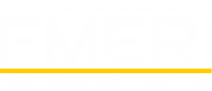  ZAHTJEV ZA DAVANJE OVLAŠTENJA ZA FIZIČKE OSOBE(zahtjev popuniti štampanim slovima, po mogućnosti u elektroničkoj formi) 	II Prilozi zahtjevu	FEDERALNO MINISTARSTVO ENERGIJE, RUDARSTVA I INDUSTRIJE ZAHTJEV ZA DAVANJE OVLAŠTENJA ZA PRAVNE OSOBE(zahtjev popuniti štampanim slovima, po mogućnosti u elektroničkoj formi) 	Mjesto rođenja	 	V  Prilozi zahtjevu	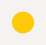 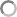 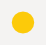 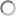 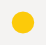 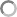 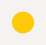 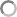 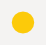 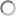 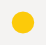 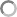 FEDERALNO MINISTARSTVO ENERGIJE, RUDARSTVA I INDUSTRIJEZAHTJEV ZA DOBIJANJE OVLAŠTENJAZA PROVOĐENJE PROGRAMA STRUČNOG OSPOSOBLJAVANJA I USAVRŠAVANJA(zahtjev popuniti štampanim slovima, po mogućnosti u elektroničkoj formi) 	I  Podaci o pravnoj osobi	 	IV  Prilozi zahtjevu	PRILOG 11 – Referentni i stvarni klimatski podaci. Zbog obima podataka bit će objavljeno na internet stranici ministarstva.FBIH DD Z PVT  2002-2015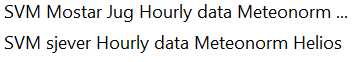 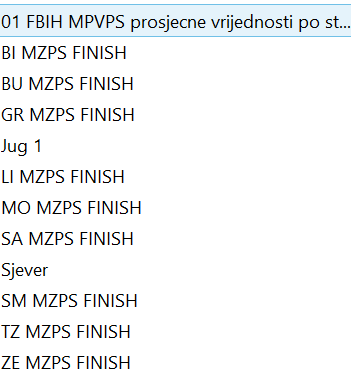 FEDERALNO MINISTARSTVO ENERGIJE, RUDARSTVA I INDUSTRIJEFEDERALNO MINISTARSTVO ENERGIJE, RUDARSTVA I INDUSTRIJE 	I  Podaci o pravnoj osobi	Rb.FEDERALNO MINISTARSTVO ENERGIJE, RUDARSTVA I INDUSTRIJE 	I  Podaci o pravnoj osobi	Rb.Rb.Gorivo Nazivna snaga sustava koja je u funkciji grijanjaVrsta sustava i vremenski interval između redovitih auditaRok za provođenje prvog energijskog audita sustava*Sustav bez elektroničkog praćenja i reguliranjaSustav bez elektroničkog praćenja i reguliranjaSustav bez elektroničkog praćenja i reguliranjaSustav bez elektroničkog praćenja i reguliranjaPrirodni plinVeća od 100 kWKlasa 2, svake 4 godine1 godinaLoživo uljeVeća od 100 kWKlasa 2, svake 2 godine9 mjeseciČvrsto gorivo Veća od 100 kWKlasa 2, svake 2 godine9 mjeseciBilo koji energent20 kW do 100 kWKlasa 1, svakih 7 godina2 godineBilo koji energentIspod 20 kWNije potrebit energijski audit-Kombinirani sustav od više kotlova:Prirodni plin i bilo koji drugi energentVeća od 100 kWKlasa 2, svake 2 godine9 mjeseciSustav sa elektroničkim praćenjem i reguliranjemSustav sa elektroničkim praćenjem i reguliranjemSustav sa elektroničkim praćenjem i reguliranjemSustav sa elektroničkim praćenjem i reguliranjemPrirodni plinVeća od 100kWKlasa 2, svakih 6 godina1,5 godinaBilo koji energent osim prirodnog plinaVeća od 100 kWKlasa 2, svake 4 godine1 godinaBilo koji energent20 kW do 100 kWKlasa 1, svakih 7 godina2 godineBilo koji energentIspod 20 kWNije potrebit energijski auditKombinirani sustav od više kotlova:Prirodni plin i bilo koji drugi energentVeća od 100 kWKlasa 2, svake 4 godine1 godinaOpis sustava Nazivna snaga sustava klimatiziranjaVrsta sustava i vremenski intervalRok za provođenje prvog energijskog audita sustava*Sustav bez elektroničkog praćenja i reguliranjaSustav bez elektroničkog praćenja i reguliranjaSustav bez elektroničkog praćenja i reguliranjaSustav bez elektroničkog praćenja i reguliranjaPojedinačni rashladni uređaji12 kW do 35 kWKlasa 1, svakih 7 godina1,5 godinaPojedinačni rashladni uređajiod 35 kWKlasa 1 svakih 5 godina1 godinaCentralna pripremazrakaod 12 kWKlasa 2, svakih 5 godina1 godinaBilo koji sustavIspod 12 kWNije potrebit energetski audit-Sustav sa elektroničkim praćenjem i reguliranjemSustav sa elektroničkim praćenjem i reguliranjemSustav sa elektroničkim praćenjem i reguliranjemSustav sa elektroničkim praćenjem i reguliranjemPojedinačni rashladni uređaji12 kW do 35 kWKlasa 1, svakih 7 godina1,5 godinaPojedinačni rashladni uređajiod 35 kWKlasa 1 svakih 5 godina1 godinaCentralna priprema zrakaod 12 kWKlasa 2, svakih 7 godina1,5 godinaBilo koji sustavIspod 12 kWNije potrebit energetski audit-IZVJEŠĆE O PROVEDENOM REDOVITOM ENERGIJSKOM AUDITU SUSTAVA GRIJANJA s kotlom nazivne snage od 20 kW i višeIZVJEŠĆE O PROVEDENOM REDOVITOM ENERGIJSKOM AUDITU SUSTAVA GRIJANJA s kotlom nazivne snage od 20 kW i višeIZVJEŠĆE O PROVEDENOM REDOVITOM ENERGIJSKOM AUDITU SUSTAVA GRIJANJA s kotlom nazivne snage od 20 kW i više1. Podaci o naručiocu redovitog energijskog audita sustava grijanja1. Podaci o naručiocu redovitog energijskog audita sustava grijanja1. Podaci o naručiocu redovitog energijskog audita sustava grijanja1.1Ime i prezime /nazivAdresa:Telefon:Fax:E-mail:1.2Osoba odgovorna za kontrolni pregled u ime naručioca:2. Podaci o vršiocu redovitog energijskog audita sustava grijanja2. Podaci o vršiocu redovitog energijskog audita sustava grijanja2. Podaci o vršiocu redovitog energijskog audita sustava grijanja2.1Ime i prezime /nazivAdresa:Telefon:Fax:E-mail: Broj iz registra ovlaštenih    lica:2.2 Ovlaštena osoba:3. Podaci o objektu3. Podaci o objektu3. Podaci o objektu3.1Naziv i vrsta objekta3.2Adresa:3.3Namjena objekta 3.4Godina izgradnje3.5Broj energijskog certifikata (ako postoji)3.6ID-EMIS (ako postoji)3.7Korisna površina objekta (m2)3.8Zapremina grijanog dijela objekta (m3)3.9Toplinski kapacitet objekta Cmteškisrednjimali4. Opći podaci o sustavu grijanja4. Opći podaci o sustavu grijanja4. Opći podaci o sustavu grijanja4.1Godina ugradnje ilizadnjeg rekonstruiranja sustava grijanja4.2Izvedeno stanje odgovara dokumentaciji(DA/NE)4.3Vrsta reguliranja sustavagrijanja (centralna, lokalna)4.4Kratki opis sustavagrijanja4.5Vanjska projektnatemperatura (°C)4.6Lista grijanih zona injihov režim grijanja4.7Serviser(i) sustava, načinodržavanja5. Podaci o sustavu proizvodnje toplinske energije5. Podaci o sustavu proizvodnje toplinske energije5. Podaci o sustavu proizvodnje toplinske energije5.1Broj kotlova5.2Ukupni nazivni učinkotlova (kW)5.3Vrsta goriva koja sekoriste5.4Vrsta reguliranja radakotlova5.5Pomoćni uređaji5.6Ostali podsustavi zaproizvodnju toplinske energije (navesti tip)6. Opis kotla (za svaki kotao koji se nalazi u podsustavu proizvodnje toplinske energije je potrebno napraviti posebnu tabelu sa svim navedenim podacima)6. Opis kotla (za svaki kotao koji se nalazi u podsustavu proizvodnje toplinske energije je potrebno napraviti posebnu tabelu sa svim navedenim podacima)6. Opis kotla (za svaki kotao koji se nalazi u podsustavu proizvodnje toplinske energije je potrebno napraviti posebnu tabelu sa svim navedenim podacima)6.1Namjena kotla6.2Vrsta goriva6.3Vrsta kotlastandardninisko-temperaturnikondenzacijski□ drugo	…………………………………….6.4Proizvođač6.5Model uređaja6.6Nazivni učin kotla6.7Godina proizvodnje6.8Stupanj učinkovitosti kotla prema podacima proizvođača (%)6.9Tip gorionika6.10Godina proizvodnje gorionika6.11Raspon snage gorionika6.12 Tip modulacije rada gorionika6.13 Tip kotlovske crpke, ako je instalirana6.14. Tip zaštitne crpke, ako je instalirana7. Opis distribucijskog podsustava 7. Opis distribucijskog podsustava 7. Opis distribucijskog podsustava 7. Opis distribucijskog podsustava 7. Opis distribucijskog podsustava 7.1Tip distribucijskogsustava7.2Otvoreni/zatvorenisustav7.3Lista posebnih distribucijskih krugova prema zonama grijanja (katovi, sanitarni čvorovi…) i vrstama potrošača toplinske energije (radijatori,klima komore, PTV, ventilokonvektori..)7.4Stanje/materijal/debljina toplinske izolacijedistribucijskog sustava7.5Prirodno/prinudnocirkuliranje7.6Lista nazivnih snaga cirkulacijskih crpki prema posebnim distribucijskim krugovima7.7Tipovi cirkulacijskih crpki7.8Sustav hidrauličkiizbalansiran (DA/NE)7.9Medij za prijenostoplinske energije7.10Projektirana temperaturaogrjevnog medija po distribucijskim krugovima (°C)polaz ..... °Cpovrat ........ °C7.11Opis sustava za kemijsku pripremu vode8. Opis grijaćih tijela8. Opis grijaćih tijela8. Opis grijaćih tijela8.1Tip grijaćih tijela8.2Broj grijaćih tijela prema tipu□ radijatori	   konvektori	ventilokonvektori	kaloriferi	podno grijanje	panelno grijanje	□ drugo	8.3Instalirani toplinski kapacitet grijaćih tijela prema tipu (kW)□ radijatori	konvektori	ventilokonvektori	kaloriferi	podno grijanje	panelno grijanje	□ drugo	8.4Ukupna instalirana snaga grijaćih tijela (kW) pri definiranom temperaturnom režimurada u 7.10.9. Opis sustava reguliranja9. Opis sustava reguliranja9. Opis sustava reguliranja9.1Vrsta reguliranja sustava9.2Tip lokalnog reguliranja9.3Tip centralnog reguliranja9.4Mogućnost vremenskog podešavanja reguliranja9.5Način podešavanjareguliranja od strane korisnika (vrijeme,temperatura itd.)9.6Korisničko uputstvo10. Opis sustava pripreme potrošne tople vode (PTV)10. Opis sustava pripreme potrošne tople vode (PTV)10. Opis sustava pripreme potrošne tople vode (PTV)10.1Način pripreme PTV-a (protočno/spremnik)10.2Izvor toplinske energije10.3Nazivna snaga kotla za PTV (namjenjen samo za PTV)10.4Snaga grijača, (kW)10.5Zapremina spremnika PTV-a10.6Projektna temperaturaPTV-a10.7Reguliranje PTV-a10.8Recirkuliranje (DA/NE)10.9Snaga recirkulacijskecrpke i način rada (s prekidom ili bez prekida)10.10Stanje toplinskog izoliranjarazvoda sustava PTV11. Stvarna potrošnja energije (prema računima) tj. modelirana potrošnja energije ako nisu dostupni podaci o pojedinačnoj potrošnji energije11. Stvarna potrošnja energije (prema računima) tj. modelirana potrošnja energije ako nisu dostupni podaci o pojedinačnoj potrošnji energije11. Stvarna potrošnja energije (prema računima) tj. modelirana potrošnja energije ako nisu dostupni podaci o pojedinačnoj potrošnji energije11. Stvarna potrošnja energije (prema računima) tj. modelirana potrošnja energije ako nisu dostupni podaci o pojedinačnoj potrošnji energije11. Stvarna potrošnja energije (prema računima) tj. modelirana potrošnja energije ako nisu dostupni podaci o pojedinačnoj potrošnji energije11. Stvarna potrošnja energije (prema računima) tj. modelirana potrošnja energije ako nisu dostupni podaci o pojedinačnoj potrošnji energije11. Stvarna potrošnja energije (prema računima) tj. modelirana potrošnja energije ako nisu dostupni podaci o pojedinačnoj potrošnji energije11.1Ukupna godišnja potrošnja energenta (kWh)Ukupna godišnja potrošnja energenta (kWh)11.2Ukupna godišnja potrošnja energenta za grijanje(kWh)Ukupna godišnja potrošnja energenta za grijanje(kWh)11.3Ukupna godišnja potrošnja energenta za potrošnutoplu vodu (kWh)Ukupna godišnja potrošnja energenta za potrošnutoplu vodu (kWh)11.4Ukupna godišnja potrošnja energenta za ostalepotrošače (kWh)Ukupna godišnja potrošnja energenta za ostalepotrošače (kWh)12. Rezultati redovitog energijskog audita12. Rezultati redovitog energijskog audita12. Rezultati redovitog energijskog audita12. Rezultati redovitog energijskog audita12. Rezultati redovitog energijskog audita12. Rezultati redovitog energijskog audita12. Rezultati redovitog energijskog auditaPregled dokumentacijePregled dokumentacijePregled dokumentacijePregled dokumentacijePotpuna/dostupnaNepotpuna/nedostupnaNapomene:12.112.1Dokumentacija o sustavu grijanja (izvedeni projekt,projekt održavanja i dr.)Dokumentacija o sustavu grijanja (izvedeni projekt,projekt održavanja i dr.)12.212.2Dokumentacija o održavanju/servisiranjuDokumentacija o održavanju/servisiranju12.312.3Izvješće o zadnjem redovitom auditu Izvješće o zadnjem redovitom auditu 12.412.4Podaci o potrošnji goriva u mjernim jedinicama u kojim se gorivo nabavlja(m3, litri, tone, …)Podaci o potrošnji goriva u mjernim jedinicama u kojim se gorivo nabavlja(m3, litri, tone, …)Stvarni(prema računima)Projektirani ili teoretski potrebni  (podaci izdokumentacije ili energijskog audita)12.412.4Podaci o potrošnji goriva u mjernim jedinicama u kojim se gorivo nabavlja(m3, litri, tone, …)Podaci o potrošnji goriva u mjernim jedinicama u kojim se gorivo nabavlja(m3, litri, tone, …)12.412.4Podaci o potrošnji goriva u mjernim jedinicama u kojim se gorivo nabavlja(m3, litri, tone, …)Podaci o potrošnji goriva u mjernim jedinicama u kojim se gorivo nabavlja(m3, litri, tone, …)13. Rezultati audita	(*+ .... dobro	0 .... prihvatljivo	- .... neprihvatljivo)13. Rezultati audita	(*+ .... dobro	0 .... prihvatljivo	- .... neprihvatljivo)13. Rezultati audita	(*+ .... dobro	0 .... prihvatljivo	- .... neprihvatljivo)13. Rezultati audita	(*+ .... dobro	0 .... prihvatljivo	- .... neprihvatljivo)Elementi podsustava emisije toplinskeenergije*Elementi podsustava distribuiranja toplinskeenergije*Elementi podsustava proizvodnjetoplinske energije*Usklađenost s dokumentacijomČistoćaZaptivanjeOcjena održavanjaOcjena servisiranjaToplinsko izoliranjeOcjena energijske učinkovitostiOstalo14. Podaci o izvršenim mjerenjima (za svaki kotao koji se nalazi u sustavu proizvodnje toplinske energije je potrebno napraviti posebnu tablicu sa svim navedenim podacima)14. Podaci o izvršenim mjerenjima (za svaki kotao koji se nalazi u sustavu proizvodnje toplinske energije je potrebno napraviti posebnu tablicu sa svim navedenim podacima)14. Podaci o izvršenim mjerenjima (za svaki kotao koji se nalazi u sustavu proizvodnje toplinske energije je potrebno napraviti posebnu tablicu sa svim navedenim podacima)14. Podaci o izvršenim mjerenjima (za svaki kotao koji se nalazi u sustavu proizvodnje toplinske energije je potrebno napraviti posebnu tablicu sa svim navedenim podacima)14. Podaci o izvršenim mjerenjima (za svaki kotao koji se nalazi u sustavu proizvodnje toplinske energije je potrebno napraviti posebnu tablicu sa svim navedenim podacima)14. Podaci o izvršenim mjerenjima (za svaki kotao koji se nalazi u sustavu proizvodnje toplinske energije je potrebno napraviti posebnu tablicu sa svim navedenim podacima)14. Podaci o izvršenim mjerenjima (za svaki kotao koji se nalazi u sustavu proizvodnje toplinske energije je potrebno napraviti posebnu tablicu sa svim navedenim podacima)14. Podaci o izvršenim mjerenjima (za svaki kotao koji se nalazi u sustavu proizvodnje toplinske energije je potrebno napraviti posebnu tablicu sa svim navedenim podacima)Izmjereni toplinski učin (kW) (podatak iz izvješća o ispitivanju ako postoji)Izmjereni toplinski učin (kW) (podatak iz izvješća o ispitivanju ako postoji)Temperatura dimnih plinova na izlazu iz kotla (°C)Temperatura dimnih plinova na izlazu iz kotla (°C)1. Izmjerena:1. Izmjerena:1. Izmjerena:2. Preporučena:2. Preporučena:2. Preporučena:Temperatura u spremniku PTV-a (°C)Temperatura u spremniku PTV-a (°C)3. Izmjerena:3. Izmjerena:3. Izmjerena:4. Preporučena:4. Preporučena:4. Preporučena:Udio O2 u dimnim plinovimaUdio CO u dimnim plinovimaTemperatura dimnih plinovaTemperatura zraka u prostorijiTemperatura u kotluTemperatura u kotluStupanj učinkovitostiUvjeti%ppm°C°C°C°C%UvjetiIzmjerene vrijednostiDopuštene vrijednosti15. Ukupna ocjena energijske učinkovitosti sustava grijanja16. Prijedlog mjera za poboljšanje energijske učinkovitosti sustava grijanja16. Prijedlog mjera za poboljšanje energijske učinkovitosti sustava grijanja16. Prijedlog mjera za poboljšanje energijske učinkovitosti sustava grijanja16. Prijedlog mjera za poboljšanje energijske učinkovitosti sustava grijanja16. Prijedlog mjera za poboljšanje energijske učinkovitosti sustava grijanja16. Prijedlog mjera za poboljšanje energijske učinkovitosti sustava grijanja16. Prijedlog mjera za poboljšanje energijske učinkovitosti sustava grijanja16. Prijedlog mjera za poboljšanje energijske učinkovitosti sustava grijanja16. Prijedlog mjera za poboljšanje energijske učinkovitosti sustava grijanja16. Prijedlog mjera za poboljšanje energijske učinkovitosti sustava grijanjaBr.Naziv i opis mjereUštede energije (kWh/god)Uštede energije (kWh/god)Uštede energije (kWh/god)Uštede energije (kWh/god)Novčane uštede (KM/god)Potrebna ulaganja (KM)Jednostavno razdoblje povrata(godina)Uštede emisije CO2(tCO2/god.)Energent 1Energent 2Energent 3Energent 41.2.3....UDatumZa Naručioca:Za Naručioca:Za Naručioca:Za Naručioca:Ime i prezimeIme i prezimePotpisPotpisOvlaštena fizička osoba za provođenje redovitog energijskog audita:Ovlaštena fizička osoba za provođenje redovitog energijskog audita:Ovlaštena fizička osoba za provođenje redovitog energijskog audita:Ovlaštena fizička osoba za provođenje redovitog energijskog audita:Odgovorna osoba pravne osobe:Odgovorna osoba pravne osobe:Ime i prezimeIme i prezimeIme i prezimePotpisPotpisPotpisM.P. IZVJEŠĆE  O PROVEDENOM REDOVITOM AUDITU SUSTAVA KLIMATIZACIJE IZVJEŠĆE  O PROVEDENOM REDOVITOM AUDITU SUSTAVA KLIMATIZACIJE IZVJEŠĆE  O PROVEDENOM REDOVITOM AUDITU SUSTAVA KLIMATIZACIJE 1. Podaci o naručiocu redovitog audita1. Podaci o naručiocu redovitog audita1. Podaci o naručiocu redovitog audita1.1Ime i prezime /nazivAdresa:Telefon:Fax:E-mail:1.2Osoba odgovorna za kontrolni pregled u ime naručioca:2. Podaci o vršiocu redovitog energijskog audita sustava2. Podaci o vršiocu redovitog energijskog audita sustava2. Podaci o vršiocu redovitog energijskog audita sustava2.1Ime i prezime /nazivAdresa:Telefon:Fax:E-mail:Broj iz registra ovlaštenih osoba:2.2 Ovlaštena osoba:3. Podaci o zgradi3. Podaci o zgradi3. Podaci o zgradi3.1Naziv i vrsta zgrade3.2Adresa3.3Namjena zgrade3.4Godina izgradnje3.5Broj energijskog certifikata (ako postoji)3.6ID-EMIS (ako postoji)3.7Površina kondicioniranog prostora (m2)3.8Zapremina hlađenog i/iliklimatiziranog prostora (m3)3.9Toplinski kapacitet zgrade Cmteškisrednjimali3.10Vrsta zaštite od sunca4. Opći podaci o sustavu hlađenja4. Opći podaci o sustavu hlađenja4. Opći podaci o sustavu hlađenja4. Opći podaci o sustavu hlađenja4. Opći podaci o sustavu hlađenja4.1Godina ugradnje ili zadnjegrekonstruiranja sustava hlađenja4.2Izvedeno stanje odgovaradokumentaciji (DA/NE)4.3Opis sustava4.4Broj, tip i vrsta instaliranihrashladnih uređaja (kompresorski/apsorpcijski)4.5Korišteni izvor energije zaproizvodnju rashladne energije4.6Instalirana električna snaga sustava za proizvodnju rashladne energije (pojedinačnoza svaki instalirani uređaj i ukupno)4.7Instalirani rashladni učin sustava (pojedinačno za svaki instalirani uređaj i ukupno)4.8Radni medij za proizvodnjurashladne energije4.9Opis podsustava razvoda4.10Korišteni medij u podsustavurazvoda4.11Broj rashladnih tijela prema tipuventilokonvektoricijevni registridrugo    ………………………. ………………………     ………………………4.12Instalirani rashladni kapacitet tijela prema tipu (kW)ventilokonvektoricijevni registridrugo    ………………………. …………………….…………………………4.13Vrsta i opis reguliranja sustava(centralno i/ili lokalno)4.14Unutarnja projektna temperatura (°C)4.15Način upravljanja□ programirano□ ručno□ CNS4.16Spremnik rashladne energije(opis i kapacitet)4.17Lista hlađenih zona4.18Serviser(i) sustava, načinodržavanja6. Podaci o sustavu klimatizacije6. Podaci o sustavu klimatizacije6. Podaci o sustavu klimatizacije6.1Godina ugradnje ili zadnjeg rekonstruiranja sustava zaklimatizaciju6.2Procesi obrade kondicioniranog zrakaovlaživanjeodvlaživanjehlađenjegrijanje6.3Zahtijevane vrijednosti po izvedenom projektu (ili drugoj dostupnoj dokumentaciji)unutarnja temperatura zraka: hlađenje   ...... °Cgrijanje	...... °Cunutarnja relativna vlažnost:	  .......... %broj izmjena zraka:	.......... h-1količina ubacivanog zraka:	  .......... m3/h6.4Tip i vrsta sustava povrata toplote6.5Stupanj povrata toploteStupanj povrata vlage6.6Tip ovlaživača zraka6.7. Opis izvora toplinske i rashladne energije u sustavu klimatizacije6.7. Opis izvora toplinske i rashladne energije u sustavu klimatizacije6.7. Opis izvora toplinske i rashladne energije u sustavu klimatizacije6.7.1Vrsta uređaja za proizvodnju toplinske energije i medij kojim se ona prenosi u sustav klimatizacije6.7.2Instalirani toplinski učin grijača (kW)6.7.3Vrsta uređaja za proizvodnju rashladne energije i medij kojim se ona prenosi u sustav klimatizacije6.7.4Instalirani rashladni učinhladnjaka (kW)6.7.5Temperatura polaznog ipovratnog voda toplinskog medija6.7.6Temperatura polaznog i povratnog voda rashladnog medija6.8Sustav distribuiranja kondicioniranog zrakaSustav distribuiranja kondicioniranog zraka6.8.1Tip ventilatora (s konstantnim brojem obrtaja ili frekventno reguliranim) za ubacivanje kondicioniranog zraka imaksimalni protok6.8.2Tip odsisnog ventilatora (s konstantnim brojem obrtaja ili frekventno reguliranim) i maksimalni protok6.8.3Instalirana snaga ventilatora za ubacivanje kondicioniranogzraka/odsisnog ventilatora6.9Klasificiranje kućišta klimakomore prema koeficijentu prolaskatoplote (BAS EN 1886)6.10Klasa propuštanja klimakomore(BAS EN 1886)6.11Klasa propuštanja razvodnihkanala (BAS EN 15242)6.12Način upravljanja□ programirano	□ ručno	□ CNS6.13Izoliranje ventilacionih kanala□ primjerena	□ neprimjerena6.14Serviser(i) sustava7. Rezultati redovitog audita7. Rezultati redovitog audita7. Rezultati redovitog audita7. Rezultati redovitog audita7. Rezultati redovitog audita7. Rezultati redovitog audita7. Rezultati redovitog auditaPregled dokumentacijePregled dokumentacijePregled dokumentacijePotpuna/dostupnaPotpuna/dostupnaNepotpuna/nedostupnaNapomene:7.1Dokumentacija o sustavu za klimatizaciju (projekatizvedenog stanja, projekat održavanja i dr.)Dokumentacija o sustavu za klimatizaciju (projekatizvedenog stanja, projekat održavanja i dr.)7.2Dokumentacija oodržavanju/servisiranjuDokumentacija oodržavanju/servisiranju7.3Izvješće o zadnjem redovitom audituIzvješće o zadnjem redovitom auditu7.4Podaci o uporabi energijePodaci o uporabi energijeStvarni (modelirani) podaci- el.en............kWhrashl.en........kWh- topl.en..........kWhdrugo……….kWhStvarni (modelirani) podaci- el.en............kWhrashl.en........kWh- topl.en..........kWhdrugo……….kWhPodaci iz dokumentacije- el.en.................kWh- rashl.en............kWh- topl.en..............kWh- drugo….……... kWh7.4Podaci o uporabi energijePodaci o uporabi energijeStvarni (modelirani) podaci- el.en............kWhrashl.en........kWh- topl.en..........kWhdrugo……….kWhStvarni (modelirani) podaci- el.en............kWhrashl.en........kWh- topl.en..........kWhdrugo……….kWhPodaci iz dokumentacije- el.en.................kWh- rashl.en............kWh- topl.en..............kWh- drugo….……... kWh7.5 Nalazi vizualnog audita	(*	+ .... dobro	0 .... prihvatljivo	- .... neprihvatljivo)7.5 Nalazi vizualnog audita	(*	+ .... dobro	0 .... prihvatljivo	- .... neprihvatljivo)7.5 Nalazi vizualnog audita	(*	+ .... dobro	0 .... prihvatljivo	- .... neprihvatljivo)7.5 Nalazi vizualnog audita	(*	+ .... dobro	0 .... prihvatljivo	- .... neprihvatljivo)7.5 Nalazi vizualnog audita	(*	+ .... dobro	0 .... prihvatljivo	- .... neprihvatljivo)7.5 Nalazi vizualnog audita	(*	+ .... dobro	0 .... prihvatljivo	- .... neprihvatljivo)7.5 Nalazi vizualnog audita	(*	+ .... dobro	0 .... prihvatljivo	- .... neprihvatljivo)Elementi za predaju energije*Elementi za predaju energije*Elementi razvoda energije*Elementi za proizvodnjuenergije*7.5.17.5.1Usklađenost sdokumentacijom7.5.27.5.2Čistoća7.5.37.5.3Zaptivanje7.5.47.5.4Ocjena održavanja7.5.57.5.5Ocjena servisiranja7.5.67.5.6Toplinsko izoliranje7.5.77.5.7Kondenziranje7.5.87.5.8Reguliranje7.5.97.5.9Ostalo7.6. Podaci o izvršenim mjerenjima37.6. Podaci o izvršenim mjerenjima37.6. Podaci o izvršenim mjerenjima37.6. Podaci o izvršenim mjerenjima37.6. Podaci o izvršenim mjerenjima37.6. Podaci o izvršenim mjerenjima37.6. Podaci o izvršenim mjerenjima37.6.17.6.1Temperatura kondicioniranog prostora(°C)Temperatura kondicioniranog prostora(°C)7.6.27.6.2Relativna vlažnost kondicioniranogprostoraRelativna vlažnost kondicioniranogprostora7.6.37.6.3Sustav hlađenja-iz norme BAS EN 15240Sustav hlađenja-iz norme BAS EN 15240Sustav hlađenja-iz norme BAS EN 15240Sustav hlađenja-iz norme BAS EN 15240Sustav hlađenja-iz norme BAS EN 152407.6.3.17.6.3.1Tlak kondenziranja (Pa)Tlak kondenziranja (Pa)7.6.3.27.6.3.2Tlak isparavanja (Pa)Tlak isparavanja (Pa)7.6.3.37.6.3.3Temperatura isparavanja (°C)Temperatura isparavanja (°C)7.6.3.47.6.3.4Temperatura kondenziranja (°C)Temperatura kondenziranja (°C)7.6.3.57.6.3.5Dobavna snaga (kW)Dobavna snaga (kW)7.6.47.6.4Ventilacijska komoraVentilacijska komoraVentilacijska komoraVentilacijska komoraVentilacijska komora7.6.4.17.6.4.1Protok dovedenog/odvedenog zraka(m3/h)Protok dovedenog/odvedenog zraka(m3/h)7.6.4.27.6.4.2Angažirana električna snaga (kW)Angažirana električna snaga (kW)7.6.4.37.6.4.3Pad tlaka na filteru (Pa)Pad tlaka na filteru (Pa)9. Prijedlog mjera za poboljšanje energijske učinkovitosti sustava klimatizacije9. Prijedlog mjera za poboljšanje energijske učinkovitosti sustava klimatizacije9. Prijedlog mjera za poboljšanje energijske učinkovitosti sustava klimatizacije9. Prijedlog mjera za poboljšanje energijske učinkovitosti sustava klimatizacije9. Prijedlog mjera za poboljšanje energijske učinkovitosti sustava klimatizacije9. Prijedlog mjera za poboljšanje energijske učinkovitosti sustava klimatizacije9. Prijedlog mjera za poboljšanje energijske učinkovitosti sustava klimatizacije9. Prijedlog mjera za poboljšanje energijske učinkovitosti sustava klimatizacije9. Prijedlog mjera za poboljšanje energijske učinkovitosti sustava klimatizacije9. Prijedlog mjera za poboljšanje energijske učinkovitosti sustava klimatizacijeBr.Naziv i opis mjereUštede energije (kWh/god)Uštede energije (kWh/god)Uštede energije (kWh/god)Uštede energije (kWh/god)Novčane uštede (KM/god.)Potrebna ulaganja (KM)Jednostavno razdoblje povrata(godina)Uštede emisije CO2(tCO2/god.)Energent 1Energent 2Energent 3Energent 41.2.3...UDatumZa Naručioca:Za Naručioca:Za Naručioca:Za Naručioca:Ime i prezimeIme i prezimePotpisPotpisOvlaštena fizička osoba za provođenje redovitog energijskog audita:Ovlaštena fizička osoba za provođenje redovitog energijskog audita:Odgovorna osoba pravne osobe:Odgovorna osoba pravne osobe:Ime i prezimeIme i prezimePotpisPotpisM.P. Klasa 1(Ukupno 25 sati)Propisi 1 satKlasa 1(Ukupno 25 sati)Teorijski  dio (sustavi grijanja i hlađenja objekata)14 satiKlasa 1(Ukupno 25 sati)Priprema podataka za izvješće 2 sataKlasa 1(Ukupno 25 sati)Praktična nastava8 satiKlasa 2(Ukupno 20 sati)Teorijski dio (sustavi grijanja i hlađenja objekata)8 satiKlasa 2(Ukupno 20 sati)Obnovljivi izvori energije2 sataKlasa 2(Ukupno 20 sati)Priprema podataka za izvješće 2 sataKlasa 2(Ukupno 20 sati)Praktična nastava8 satiAnalizator plinova kao Testo 350 XLMjerni opsegTemperatura plinova: -40 – 1200 °CCOlow: 0 – 500 ppm, NO: 0 – 3000 ppmNO2: 0 – 500 ppm, SO2: 0 – 5000 ppmCO2: 0 – 50%vol, NOx: kalkulacija vrijednostiTočnostTemperatura: ± 0,5%,Colow: 1 ppmNO: 0,1 ppmNO2:0,1ppmSO2: 1 ppmCO2: 1% m.v.NOx: kalkulacija vrijednostiMjerač protoka zraka, kao Fluke 922 – dokaz o vlasništvuMjerni opsegTlak: ± 4000 PaBrzina: 1 - 80 m/sProtok: 0 – 99,99 m3/hTemperatura: 0 – 50°CTočnostTlak: ±1%Brzina: ±2,5%Protok: u zavisnosti od brzineTemperatura: 0,1°CBezkontaktni Infrared termometar  kao INTELL INSTRUMENTS – dokaz o vlasništvuMjerni opsegTemperatura (-18°C - 1650°C)TočnostInterval: -30°C - -1°C  - Tačnost: 5°CInterval: 0°C 100°C  - Tačnost: 2°CInterval: 100°C - 1650°C - Tačnost:3°CTermo-higrometar kao PCE-HT71NTermo-higrometar kao PCE-HT71NMjerni opseg0-100% RH-40...+ 70 °CTočnostVlažnost: :3%Temperatura: :1°CStrujna kliješta kao PKT-1615 – dokaz o vlasništvuStrujna kliješta kao PKT-1615 – dokaz o vlasništvuMjerni opsegAC/DC struja: 1000 ANapon: 600 VTemperatura: -20...+1000 °CPrečnik vodiča: max. 31 mmTočnostStruja: :3%Napon: :1,8Temperatura: :3%Analizator plinova kao Testo 350 XLAnalizator plinova kao Testo 350 XLMjerni opsegTočnostTemperatura plinova: -40 – 1200 °CCOlow: 0 – 500 ppm, NO: 0 – 3000 ppmNO2: 0 – 500 ppm, SO2: 0 – 5000 ppmCO2: 0 – 50%vol, NOx: kalkulacija vrijednostiTemperatura: ± 0,5%,Colow: 1 ppmNO: 0,1 ppmNO2:0,1ppmSO2: 1 ppmCO2: 1% m.v.NOx: kalkulacija vrijednostiAnalizator plinova, kao HORIBA PG 250Analizator plinova, kao HORIBA PG 250Mjerni opsegTočnostNOx: 0 – 2000 ppmSO2: 4 – 3000 ppmCO:  2 – 2000 ppmO2: 0,2 – 25%NOx: ± 5 ppmCO:  ±2 ppmO2: ±0,2 vol %Airflow meter, kao Fluke 922Airflow meter, kao Fluke 922Mjerni opsegTočnostTlak: ± 4000 PaBrzina: 1 - 80 m/sProtok: 0 – 99,99 m3/hTemperatura: 0 – 50°CTlak: ±1%Brzina: ±2,5%Protok: u zavisnosti od brzineTemperatura: 0,1°CBezkontaktni Infrared thermometar  Bezkontaktni Infrared thermometar  Mjerni opsegTočnostTemperatura (-18°C - 1650°C)Interval: -30°C - -1°C  - Točnost:  5°CInterval: 0°C 100°C  - Točnost:   2°CInterval: 100°C - 1650°C  - Točnost: 3°CPOTREBIT ENERGIJSKI AUDIT SUSTAVA GRIJANJA I KLIMATIZACIJE ZA SUSTAV SA:
  grijanja nazivne snage                _________ kW 
  klimatizacije nazivne snage        _________ kWPOTREBIT ENERGIJSKI AUDIT SUSTAVA GRIJANJA I KLIMATIZACIJE ZA SUSTAV SA:
  grijanja nazivne snage                _________ kW 
  klimatizacije nazivne snage        _________ kWPOTREBIT ENERGIJSKI AUDIT SUSTAVA GRIJANJA I KLIMATIZACIJE ZA SUSTAV SA:
  grijanja nazivne snage                _________ kW 
  klimatizacije nazivne snage        _________ kW1. Podaci o naručiocu redovitog energijskog audita sustava grijanja i/ili klimatizacije1. Podaci o naručiocu redovitog energijskog audita sustava grijanja i/ili klimatizacije1. Podaci o naručiocu redovitog energijskog audita sustava grijanja i/ili klimatizacije1.1Ime i prezime /nazivAdresa:Telefon:Fax:E-mail:1.2Osoba odgovorna za kontrolni audit u ime naručioca.1.3Komentari:I  Podaci o fizičkoj osobiI  Podaci o fizičkoj osobiI  Podaci o fizičkoj osobiI  Podaci o fizičkoj osobiI  Podaci o fizičkoj osobiI  Podaci o fizičkoj osobiImeImeImePrezimeAkademski/stručni nazivAkademski/stručni nazivAkademski/stručni nazivAkademski/stručni nazivMjesto rođenjaMjesto rođenjaMjesto rođenjaDatum rođenjaJMBGJMBGJMBGAdresa stanovanjaAdresa stanovanjaAdresa stanovanjaMjesto stanovanjaMjesto stanovanjaMjesto stanovanjaPoštanski brojE-mail adresaE-mail adresaE-mail adresaBroj mobilnog telefonaBroj telefonaBroj telefonaBroj telefonaBroj faksaRazlog podnošenja zahtjevaRazlog podnošenja zahtjevaRazlog podnošenja zahtjevaRazlog podnošenja zahtjevaRazlog podnošenja zahtjevaRazlog podnošenja zahtjevaIzdavanje prvog rješenja o ovlaštenjuIzdavanje prvog rješenja o ovlaštenjuIzdavanje prvog rješenja o ovlaštenjuIzmjena/dopuna rješenja o ovlaštenjuIzmjena/dopuna rješenja o ovlaštenjuIzmjena/dopuna rješenja o ovlaštenjuObnavljanje rješenja o ovlaštenjuObnavljanje rješenja o ovlaštenjuObnavljanje rješenja o ovlaštenjuIzdavanje rješenja o ovlaštenju, nakon što je prethodno oduzetoIzdavanje rješenja o ovlaštenju, nakon što je prethodno oduzetoIzdavanje rješenja o ovlaštenju, nakon što je prethodno oduzetoPodaci o već izdanom rješenju o ovlaštenjuPodaci o već izdanom rješenju o ovlaštenjuPodaci o već izdanom rješenju o ovlaštenjuPodaci o već izdanom rješenju o ovlaštenjuPodaci o već izdanom rješenju o ovlaštenjuPodaci o već izdanom rješenju o ovlaštenjuRegistracijski brojRegistracijski brojRegistracijski brojBroj ovlaštenjaDatum izdavanjaDatum izdavanjaDatum izdavanjaDatum istekaNaznaka rješenja o ovlaštenju za koje se podnosi zahtjevNaznaka rješenja o ovlaštenju za koje se podnosi zahtjevNaznaka rješenja o ovlaštenju za koje se podnosi zahtjevNaznaka rješenja o ovlaštenju za koje se podnosi zahtjevNaznaka rješenja o ovlaštenju za koje se podnosi zahtjevNaznaka rješenja o ovlaštenju za koje se podnosi zahtjevProvođenje redovitih energijskih audita sustava grijanja sa i bez elektroničkog praćenja i reguliranja Klase 1, za kotlove koji imaju djelotvorni nazivni učin za grijanje prostora preko 20 kW, ali ne veći od 50 kWProvođenje redovitih energijskih audita sustava grijanja sa i bez elektroničkog praćenja i reguliranja Klase 1, za kotlove koji imaju djelotvorni nazivni učin za grijanje prostora preko 20 kW, ali ne veći od 50 kWProvođenje redovitih energijskih audita sustava grijanja sa i bez elektroničkog praćenja i reguliranja Klase 1, za kotlove koji imaju djelotvorni nazivni učin za grijanje prostora preko 20 kW, ali ne veći od 50 kWProvođenje redovitih energijskih audita sustava grijanja sa i bez elektroničkog praćenja i reguliranja Klase 1, za kotlove koji imaju djelotvorni nazivni učin za grijanje prostora preko 20 kW, ali ne veći od 50 kWProvođenje redovitih energijskih audita sustava klimatizacije bez centralne pripreme zraka, Klase 1, za pojedinačne uređaje sa ukupnim djelotvornim nazivnim, rashladnim učinom od 12 do 35 kWProvođenje redovitih energijskih audita sustava klimatizacije bez centralne pripreme zraka, Klase 1, za pojedinačne uređaje sa ukupnim djelotvornim nazivnim, rashladnim učinom od 12 do 35 kWProvođenje redovitih energijskih audita sustava klimatizacije bez centralne pripreme zraka, Klase 1, za pojedinačne uređaje sa ukupnim djelotvornim nazivnim, rashladnim učinom od 12 do 35 kWProvođenje redovitih energijskih audita sustava klimatizacije bez centralne pripreme zraka, Klase 1, za pojedinačne uređaje sa ukupnim djelotvornim nazivnim, rashladnim učinom od 12 do 35 kWOvjerena kopija diplome o završenom studijuOvjerena kopija Uvjerenja o položenom stručnom ispituOpis radnog iskustva na obrascu iz Priloga 12Potvrda poslodavca o radnom iskustvu u struciOvjerena kopija Uvjerenja o uspješno završenom Programu obuke za osobe koje provode energijske audite zgrade i/ili energijsko certificiranje zgrada sa složenim tehničkim sustavom (Modul 2) (izdaje Federalno ministarstvo prostornog uređenja) i Uvjerenja o uspješno završenom dijelu Programa osposobljavanja za redovite energijske audite sustava grijanja i sustave klimatizacije, u kojem se Program obuke Modul 2 i Program osposobljavanja razlikuju (praktični dio), odnosno Ovjerena kopija Uvjerenja o uspješno završenom Programu stručnog osposobljavanja za redovite energijske audite sustava grijanja sa i bez elektroničkog praćenja i reguliranja Klase 1, i/ili sustava klimatizacije bez centralne pripreme zraka Klase 1 (izdaje Federalno ministarstvo energije, industrije i rudastva)Dokaz o registriranom obrtu, dodatnoj ili dopunskoj djelatnostiOvjerena kopija ugovora o osiguranju, odnosno ugovor o osiguranju od profesionalne odgovornostiDokaz o podmirenim troškovima postupkaCertifikati o verifikaciji odnosno Rješenje o ispravnosti mjerila izdat od strane Instituta za mjeriteljstvo Bosne i Hercegovine ili imenovanih laboratorija kojim se potvrđuje da je izvršena verifikacija mjerila i da je mjerilo sukladno propisanim mjeriteljskim zahtjevima Certifikati o kalibriranju mjerilaIII Izjava podnosioca zahtjevaIII Izjava podnosioca zahtjevaIII Izjava podnosioca zahtjevaDa su podaci navedeni u ovom zahjevu točni potvrđujem potpisom, te sam suglasan da se javno objave moji sljedeći podaci (odabrano označiti):Da su podaci navedeni u ovom zahjevu točni potvrđujem potpisom, te sam suglasan da se javno objave moji sljedeći podaci (odabrano označiti):Da su podaci navedeni u ovom zahjevu točni potvrđujem potpisom, te sam suglasan da se javno objave moji sljedeći podaci (odabrano označiti):Broj telefonaBroj mobilnog telefonaE-mail adresaDatum podnošenja zahtjevaIme i prezime podnosioca zahtjevaPotpis podnosioca zahtjevaI Podaci o pravnoj osobiI Podaci o pravnoj osobiI Podaci o pravnoj osobiI Podaci o pravnoj osobiI Podaci o pravnoj osobiI Podaci o pravnoj osobiI Podaci o pravnoj osobiI Podaci o pravnoj osobiNaziv pravne osobeNaziv pravne osobeNaziv pravne osobeNaziv pravne osobeNaziv pravne osobeAdresa sjedištaAdresa sjedištaAdresa sjedištaAdresa sjedištaAdresa sjedištaMjesto sjedištaMjesto sjedištaMjesto sjedištaMjesto sjedištaMjesto sjedištaPoštanski brojID brojID brojID brojID brojID brojOdgovorna osobaOdgovorna osobaOdgovorna osobaOdgovorna osobaOdgovorna osobaBankaBankaBankaBankaBankaBroj žiro računaBroj žiro računaBroj žiro računaBroj žiro računaBroj žiro računaE-mail adresaE-mail adresaE-mail adresaE-mail adresaE-mail adresaBroj mobilnog telefonaBroj telefonaBroj telefonaBroj telefonaBroj telefonaBroj telefonaBroj faksaRazlog podnošenja zahtjevaRazlog podnošenja zahtjevaRazlog podnošenja zahtjevaRazlog podnošenja zahtjevaRazlog podnošenja zahtjevaRazlog podnošenja zahtjevaRazlog podnošenja zahtjevaRazlog podnošenja zahtjevaIzdavanje prvog rješenja o ovlaštenjuIzdavanje prvog rješenja o ovlaštenjuIzdavanje prvog rješenja o ovlaštenjuIzmjena/dopuna rješenja o ovlaštenjuIzmjena/dopuna rješenja o ovlaštenjuIzmjena/dopuna rješenja o ovlaštenjuObnavljanje rješenja o ovlaštenjuObnavljanje rješenja o ovlaštenjuObnavljanje rješenja o ovlaštenjuIzdavanje rješenja o ovlaštenju, nakon što je prethodno oduzetoIzdavanje rješenja o ovlaštenju, nakon što je prethodno oduzetoIzdavanje rješenja o ovlaštenju, nakon što je prethodno oduzetoPodaci o već izdanom rješenju o ovlaštenjuPodaci o već izdanom rješenju o ovlaštenjuPodaci o već izdanom rješenju o ovlaštenjuPodaci o već izdanom rješenju o ovlaštenjuPodaci o već izdanom rješenju o ovlaštenjuPodaci o već izdanom rješenju o ovlaštenjuPodaci o već izdanom rješenju o ovlaštenjuPodaci o već izdanom rješenju o ovlaštenjuRegistracijski brojRegistracijski brojRegistracijski brojRegistracijski brojRegistracijski brojBroj ovlaštenjaDatum izdavanjaDatum izdavanjaDatum izdavanjaDatum izdavanjaDatum izdavanjaDatum istekaNaznaka rješenja o ovlaštenju/ima za koje se podnosi zahtjevNaznaka rješenja o ovlaštenju/ima za koje se podnosi zahtjevNaznaka rješenja o ovlaštenju/ima za koje se podnosi zahtjevNaznaka rješenja o ovlaštenju/ima za koje se podnosi zahtjevNaznaka rješenja o ovlaštenju/ima za koje se podnosi zahtjevNaznaka rješenja o ovlaštenju/ima za koje se podnosi zahtjevNaznaka rješenja o ovlaštenju/ima za koje se podnosi zahtjevNaznaka rješenja o ovlaštenju/ima za koje se podnosi zahtjevProvođenje redovitih energijskih audita sustava grijanja sa i bez elektroničkog praćenja i reguliranja Klase 1, za kotlove koji imaju djelotvorni nazivni učin za grijanje prostora preko 20 kW, ali ne veći od 50 kWProvođenje redovitih energijskih audita sustava grijanja sa i bez elektroničkog praćenja i reguliranja Klase 1, za kotlove koji imaju djelotvorni nazivni učin za grijanje prostora preko 20 kW, ali ne veći od 50 kWProvođenje redovitih energijskih audita sustava grijanja sa i bez elektroničkog praćenja i reguliranja Klase 1, za kotlove koji imaju djelotvorni nazivni učin za grijanje prostora preko 20 kW, ali ne veći od 50 kWProvođenje redovitih energijskih audita sustava grijanja sa i bez elektroničkog praćenja i reguliranja Klase 1, za kotlove koji imaju djelotvorni nazivni učin za grijanje prostora preko 20 kW, ali ne veći od 50 kWProvođenje redovitih energijskih audita sustava grijanja sa i bez elektroničkog praćenja i reguliranja Klase 1, za kotlove koji imaju djelotvorni nazivni učin za grijanje prostora preko 20 kW, ali ne veći od 50 kWProvođenje redovitih energijskih audita sustava grijanja sa i bez elektroničkog praćenja i reguliranja Klase 1, za kotlove koji imaju djelotvorni nazivni učin za grijanje prostora preko 20 kW, ali ne veći od 50 kWProvođenje redovitih energijskih audita sustava grijanja i sustava klimatizacijeProvođenje redovitih energijskih audita sustava grijanja sa i bez elektroničkog praćenja i reguliranja Klase 1, za kotlove koji imaju djelotvorni nazivni učin za grijanje prostora preko 50 kW, ali ne veći od 100 kWProvođenje redovitih energijskih audita sustava grijanja sa i bez elektroničkog praćenja i reguliranja Klase 1, za kotlove koji imaju djelotvorni nazivni učin za grijanje prostora preko 50 kW, ali ne veći od 100 kWProvođenje redovitih energijskih audita sustava grijanja sa i bez elektroničkog praćenja i reguliranja Klase 1, za kotlove koji imaju djelotvorni nazivni učin za grijanje prostora preko 50 kW, ali ne veći od 100 kWProvođenje redovitih energijskih audita sustava grijanja sa i bez elektroničkog praćenja i reguliranja Klase 1, za kotlove koji imaju djelotvorni nazivni učin za grijanje prostora preko 50 kW, ali ne veći od 100 kWProvođenje redovitih energijskih audita sustava grijanja sa i bez elektroničkog praćenja i reguliranja Klase 1, za kotlove koji imaju djelotvorni nazivni učin za grijanje prostora preko 50 kW, ali ne veći od 100 kWProvođenje redovitih energijskih audita sustava grijanja sa i bez elektroničkog praćenja i reguliranja Klase 1, za kotlove koji imaju djelotvorni nazivni učin za grijanje prostora preko 50 kW, ali ne veći od 100 kWProvođenje redovitih energijskih audita sustava klimatizacije bez centralne pripreme zraka, Klase 1, za pojedinačne uređaje sa ukupnim djelotvornim nazivnim, rashladnim učinom od 12 do 35 kWProvođenje redovitih energijskih audita sustava klimatizacije bez centralne pripreme zraka, Klase 1, za pojedinačne uređaje sa ukupnim djelotvornim nazivnim, rashladnim učinom od 12 do 35 kWProvođenje redovitih energijskih audita sustava klimatizacije bez centralne pripreme zraka, Klase 1, za pojedinačne uređaje sa ukupnim djelotvornim nazivnim, rashladnim učinom od 12 do 35 kWProvođenje redovitih energijskih audita sustava klimatizacije bez centralne pripreme zraka, Klase 1, za pojedinačne uređaje sa ukupnim djelotvornim nazivnim, rashladnim učinom od 12 do 35 kWProvođenje redovitih energijskih audita sustava klimatizacije bez centralne pripreme zraka, Klase 1, za pojedinačne uređaje sa ukupnim djelotvornim nazivnim, rashladnim učinom od 12 do 35 kWProvođenje redovitih energijskih audita sustava klimatizacije bez centralne pripreme zraka, Klase 1, za pojedinačne uređaje sa ukupnim djelotvornim nazivnim, rashladnim učinom od 12 do 35 kWProvođenje redovitih energijskih audita sustava klimatizacije bez centralne pripreme zraka, Klase 1, za pojedinačne uređaje sa ukupnim djelotvornim nazivnim, rashladnim učinom preko 35 kWProvođenje redovitih energijskih audita sustava klimatizacije bez centralne pripreme zraka, Klase 1, za pojedinačne uređaje sa ukupnim djelotvornim nazivnim, rashladnim učinom preko 35 kWProvođenje redovitih energijskih audita sustava klimatizacije bez centralne pripreme zraka, Klase 1, za pojedinačne uređaje sa ukupnim djelotvornim nazivnim, rashladnim učinom preko 35 kWProvođenje redovitih energijskih audita sustava klimatizacije bez centralne pripreme zraka, Klase 1, za pojedinačne uređaje sa ukupnim djelotvornim nazivnim, rashladnim učinom preko 35 kWProvođenje redovitih energijskih audita sustava klimatizacije bez centralne pripreme zraka, Klase 1, za pojedinačne uređaje sa ukupnim djelotvornim nazivnim, rashladnim učinom preko 35 kWProvođenje redovitih energijskih audita sustava klimatizacije bez centralne pripreme zraka, Klase 1, za pojedinačne uređaje sa ukupnim djelotvornim nazivnim, rashladnim učinom preko 35 kWProvođenje redovitih energijskih audita sustava grijanja sa i bez elektroničkog praćenja i reguliranja Klase 2Provođenje redovitih energijskih audita sustava grijanja sa i bez elektroničkog praćenja i reguliranja Klase 2Provođenje redovitih energijskih audita sustava grijanja sa i bez elektroničkog praćenja i reguliranja Klase 2Provođenje redovitih energijskih audita sustava grijanja sa i bez elektroničkog praćenja i reguliranja Klase 2Provođenje redovitih energijskih audita sustava grijanja sa i bez elektroničkog praćenja i reguliranja Klase 2Provođenje redovitih energijskih audita sustava grijanja sa i bez elektroničkog praćenja i reguliranja Klase 2Provođenje redovitih energijskih audita sustava klimatizacije sa centralnom pripremom zraka, Klase 2Provođenje redovitih energijskih audita sustava klimatizacije sa centralnom pripremom zraka, Klase 2Provođenje redovitih energijskih audita sustava klimatizacije sa centralnom pripremom zraka, Klase 2Provođenje redovitih energijskih audita sustava klimatizacije sa centralnom pripremom zraka, Klase 2Provođenje redovitih energijskih audita sustava klimatizacije sa centralnom pripremom zraka, Klase 2Provođenje redovitih energijskih audita sustava klimatizacije sa centralnom pripremom zraka, Klase 2II Podaci o odgovornoj osobi  podnosioca zahtjevaII Podaci o odgovornoj osobi  podnosioca zahtjevaII Podaci o odgovornoj osobi  podnosioca zahtjevaII Podaci o odgovornoj osobi  podnosioca zahtjevaImePrezimeAdresa stanovanjaMjesto stanovanjaPoštanski brojJMBGE-mail adresaBroj mobilnog telefonaBroj telefonaBroj faksaOvjerena kopija rješenja o upisu u sudski registar (sa svim prilozima) poslovnih subjekata FBiH nadležnog registarskog sudaKopije ugovora o radu stručno kvalificiranih osoba koje ispunjavaju uvjete za obavljanje energijskog audita i energijskog certificiranja zgrade zaposlenih u stalnom radnom odnosu u pravnoj osobiIspunjeni obrazac iz Priloga 13Ovjerena kopija diplome o završenom studiju stručno kvalificiranih osoba zaposlenih u stalnom radnom odnosu u pravnoj osobiOvjerena kopija Uvjerenja o položenom stručnom ispitu stručno kvalificiranih osoba zaposlenih u stalnom radnom odnosu u pravnoj osobiOvjerena kopija Uvjerenja o položenom stručnom ispitu stručno kvalificiranih osoba zaposlenih u stalnom radnom odnosu u pravnoj osobiOpis radnog iskustva na obrascu iz Priloga 12  stručno kvalificiranih osoba zaposlenih u stalnom radnom odnosu u pravnoj osobiOvjerena kopija Uvjerenja o uspješno završenom Programu obuke za osobe koje provode energijske audite zgrade i/ili energijsko certificiranje zgrada sa složenim tehničkim sustavom (Modul 2) (izdaje Federalno ministarstvo prostornog uređenja) i Uvjerenje o uspješno završenom dijelu Programa osposobljavanju za redovite energijske audite sustava grijanja i sustave klimatizacije, u kojem se Program obuke Modul 2 i Program osposobljavanja razlikuju (praktični dio) (izdaje Federalno ministarstvo energije, industrije i rudastva) stručno kvalifiicirane osobe zaposlene u stalnom radnom odnosu u pravnoj osobi – za ovlaštenja 1 i 3, odnosno Ovjerena kopija Uvjerenja o uspješno završenom programu stručnog osposobljavanja za redovite energijske audite sustava grijanja sa i bez elektroničkog praćenja i reguliranja Klase 1, i/ili sustava klimatizacije bez centralne pripreme zraka Klase 1 stručno kvalificirane osobe zaposlene u stalnom radnom odnosu u pravnoj osobi (izdaje Federalno ministarstvo energije, industrije i rudastva) – za ovlaštenja 1 i 3, odnosno Ovjerena kopija Uvjerenja o uspješno završenom programu stručnog osposobljavanja za redovite energijske audite sustava grijanja sa i bez elektroničkog praćenja i reguliranja Klase 1, i/ili sustava klimatizacije bez centralne pripreme zraka Klase 1 najmanje 2 (dva) stručno kvalificirane osobe zaposlene u stalnom radnom odnosu u pravnoj osobi (izdaje Federalno ministarstvo energije, industrije i rudastva) – za ovlaštenja 2 i 4, odnosno Ovjerena kopija Uvjerenja o uspješno završenom programu osposobljavanja za redovite energijske audite sustava grijanja sa i bez elektroničkog praćenja i reguliranja i/ili sustava klimatizacije sa centralnom pripremom zraka,  Klase 2 najmanje 2 (dva) stručno kvalificirane osobe zaposlene u stalnom radnom odnosu u pravnoj osobi (izdaje Federalno ministarstvo energije, industrije i rudastva) – za ovlaštenja 5 i 6.(u zavisnosti od ovlaštenja za koje se podnosi zahtjev).Kopija ugovora o osiguranju pravne osobe, odnosno ugovor o osiguranju od profesionalne odgovornostiDokaz o podmirenim troškovima postupkaCertifikati o verificiranju odnosno Rješenje o ispravnosti mjerila izdato od strane Instituta za mjeriteljstvo Bosne i Hercegovine ili imenovanih laboratorija kojim se potvrđuje da je izvršeno verificiranje mjerila i da je mjerilo sukladno propisanim mjeriteljskim zahtjevima Certifikati o kalibriranju mjerilaVI Izjava podnosioca zahtjevaVI Izjava podnosioca zahtjevaVI Izjava podnosioca zahtjevaDa su podaci navedeni u ovom zahjevu točni potvrđujem potpisom, te sam suglasan da se javno objave sljedeći podaci firme (odabrano označiti):Da su podaci navedeni u ovom zahjevu točni potvrđujem potpisom, te sam suglasan da se javno objave sljedeći podaci firme (odabrano označiti):Da su podaci navedeni u ovom zahjevu točni potvrđujem potpisom, te sam suglasan da se javno objave sljedeći podaci firme (odabrano označiti):Broj telefonaBroj faksaE-mail adresaDatum podnošenja zahtjevaIme i prezime odgovorne osobePotpis odgovorne osobe i pečat firmeNaziv pravne osobeNaziv pravne osobeNaziv pravne osobeAdresa sjedištaAdresa sjedištaAdresa sjedištaMjesto sjedištaMjesto sjedištaMjesto sjedištaPoštanski brojID brojID brojID brojOdgovorna osobaOdgovorna osobaOdgovorna osobaBankaBankaBankaBroj žiro računaBroj žiro računaBroj žiro računaE-mail adresaE-mail adresaE-mail adresaBroj mobilnog telefonaBroj telefonaBroj telefonaBroj telefonaBroj faksaRazlog podnošenja zahtjevaRazlog podnošenja zahtjevaRazlog podnošenja zahtjevaRazlog podnošenja zahtjevaRazlog podnošenja zahtjevaRazlog podnošenja zahtjevaIzdavanje prvog rješenja o ovlaštenjuIzdavanje prvog rješenja o ovlaštenjuIzdavanje prvog rješenja o ovlaštenjuIzmjena/dopuna rješenja o ovlaštenjuIzmjena/dopuna rješenja o ovlaštenjuIzmjena/dopuna rješenja o ovlaštenjuObnavljanje rješenja o ovlaštenjuObnavljanje rješenja o ovlaštenjuObnavljanje rješenja o ovlaštenjuIzdavanje rješenja o ovlaštenju, nakon što je prethodno oduzetoIzdavanje rješenja o ovlaštenju, nakon što je prethodno oduzetoIzdavanje rješenja o ovlaštenju, nakon što je prethodno oduzetoPodaci o već izdanom rješenju o ovlaštenjuPodaci o već izdanom rješenju o ovlaštenjuPodaci o već izdanom rješenju o ovlaštenjuPodaci o već izdanom rješenju o ovlaštenjuPodaci o već izdanom rješenju o ovlaštenjuPodaci o već izdanom rješenju o ovlaštenjuRegistracijski brojRegistracijski brojRegistracijski brojBroj ovlaštenjaDatum izdavanjaDatum izdavanjaDatum izdavanjaDatum istekaII  Podaci o odgovornoj osobi podnosioca zahtjevaII  Podaci o odgovornoj osobi podnosioca zahtjevaII  Podaci o odgovornoj osobi podnosioca zahtjevaII  Podaci o odgovornoj osobi podnosioca zahtjevaII  Podaci o odgovornoj osobi podnosioca zahtjevaII  Podaci o odgovornoj osobi podnosioca zahtjevaImeImeImePrezimeAdresa stanovanjaAdresa stanovanjaAdresa stanovanjaMjesto stanovanjaMjesto stanovanjaMjesto stanovanjaPoštanski brojJMBGJMBGJMBGE-mail adresaE-mail adresaE-mail adresaBroj mobilnog telefonaBroj telefonaBroj telefonaBroj telefonaBroj faksaIII  Podaci o stručnim osobama koja će voditi Program osposobljavanja, usavršavanja i provjeru znanja (navesti za sve osobe)III  Podaci o stručnim osobama koja će voditi Program osposobljavanja, usavršavanja i provjeru znanja (navesti za sve osobe)III  Podaci o stručnim osobama koja će voditi Program osposobljavanja, usavršavanja i provjeru znanja (navesti za sve osobe)III  Podaci o stručnim osobama koja će voditi Program osposobljavanja, usavršavanja i provjeru znanja (navesti za sve osobe)ImePrezimeAkademski ili stručni nazivAkademski ili stručni nazivMjesto rođenjaDatum rođenjaJMBGAdresa stanovanjaMjesto stanovanjaPoštanski brojE-mail adresaBroj mobilnog telefonaBroj mobilnog telefonaPrezimeImePrezimeAkademski ili stručni nazivAkademski ili stručni nazivMjesto rođenjaDatum rođenjaJMBGAdresa stanovanjaMjesto stanovanjaPoštanski brojE-mail adresaBroj mobilnog telefonaBroj mobilnog telefonaPrezimeImePrezimeAkademski ili stručni nazivAkademski ili stručni nazivMjesto rođenjaDatum rođenjaJMBGAdresa stanovanjaMjesto stanovanjaPoštanski brojE-mail adresaBroj mobilnog telefonaBroj mobilnog telefonaPrezimeImePrezimeAkademski ili stručni nazivAkademski ili stručni nazivMjesto rođenjaDatum rođenjaJMBGAdresa stanovanjaMjesto stanovanjaPoštanski brojE-mail adresaBroj mobilnog telefonaObrazac izjave o zaposlenim osobama na neodređeno vrijeme kod nosioca programa stručnog osposobljavanja i usavršavanja iz Priloga 14Potpisani životopisi stručnih osoba koje će provoditi Program stručnog osposobljavanja;Ovjerene kopije diploma stručnih osoba koja će provoditi Program stručnog osposobljavanja kojima se potvrđuje potrebito iskustvo i zvanje/titula;Detaljno razrađeni Program osposobljavanja i Program usavršavanja s planiranom satnicom prema Prilogu 5 ovog Pravilnika;Sadržaj i način provođenja provjere znanja polaznika Programa osposobljavanja;Kopije ugovora o radu stalno zaposlenih administrativnih osoba i pojedinih predavača na Programu osposobljavanja i Programu usavršavanja;Referentna lista o provedenim programima obuke i projektima iz energijske učinkovitosti (projektiranje sustava KGH, stručni nadzori nad izvođenjem radova i održavanje na sustavima KGH,  tehničkom ispitivanju i analizi energijskih sustava u objektu,  naučno-istraživačku djelatnost, inženjerstvo, istraživanje i razvoj u oblasti strojarstva, energetike i sl.) - navesti oblasti tretirane programima obukeDokaz o podmirenim troškovima postupka dobijanja ovlaštenjaDokaz o vlasništvu, najmu ili pravu korištenja potrebitog prostora za provođenje teorijskog, laboratorijskog i praktičnog dijela programa stručnog osposobljavanja;Dokaz o tehničkoj opremljenosti za provođenje praktičnog dijela programa stručnog osposobljavanja u skladu sa Prilogom 7;Ovjerene kopije ugovora o angažiranju predavača koji nisu zaposleni u stalnom radnom odnosu kod nosioca programa stručnog osposobljavanja i usavršavanja.V  Izjava podnosioca zahtjevaV  Izjava podnosioca zahtjevaV  Izjava podnosioca zahtjevaDa su podaci navedeni u ovom zahjevu točni potvrđujem potpisom, te sam suglasan da se javno objave sljedeći podaci firme (odabrano označiti):Da su podaci navedeni u ovom zahjevu točni potvrđujem potpisom, te sam suglasan da se javno objave sljedeći podaci firme (odabrano označiti):Da su podaci navedeni u ovom zahjevu točni potvrđujem potpisom, te sam suglasan da se javno objave sljedeći podaci firme (odabrano označiti):Broj telefonaBroj faksaE-mail adresaDatum podnošenja zahtjevaIme i prezime odgovorne osobePotpis odgovorne osobe i pečat firmeOPIS PODRUČJA RADA I ISKUSTVA U STRUCIOPIS PODRUČJA RADA I ISKUSTVA U STRUCIOPIS PODRUČJA RADA I ISKUSTVA U STRUCIOPIS PODRUČJA RADA I ISKUSTVA U STRUCIOPIS PODRUČJA RADA I ISKUSTVA U STRUCIU RAZDOBLJU ODGODINE DOGODINEI  Podaci o stručno kvalificiranoj osobiI  Podaci o stručno kvalificiranoj osobiI  Podaci o stručno kvalificiranoj osobiI  Podaci o stručno kvalificiranoj osobiImePrezimeAkademski/stručni nazivAkademski/stručni nazivMjesto rođenjaDatum rođenjaJMBGII  Opis područja rada i iskustva u struciII  Opis područja rada i iskustva u struciII  Opis područja rada i iskustva u struciII  Opis područja rada i iskustva u struciDatumDatumIme i prezimeIme i prezimeDa su navedeni podaci točni potvrđujem potpisomDa su navedeni podaci točni potvrđujem potpisomDa su navedeni podaci točni potvrđujem potpisomDa su navedeni podaci točni potvrđujem potpisomPotpisPotpisRb.Vrsta stručnog poslaVrsta građevineInvestitorMjesto  Godina IZJAVA O ZAPOSLENIM OSOBAMAIZJAVA O ZAPOSLENIM OSOBAMAIZJAVA O ZAPOSLENIM OSOBAMAIZJAVA O ZAPOSLENIM OSOBAMAMjestoDatum 	Naziv pravne osobe	 	Naziv pravne osobe	Adresa sjedištaAdresa sjedištaMjesto sjedištaMjesto sjedištaPoštanski brojPoštanski brojID brojID brojOdgovorna osobaOdgovorna osobaII  Izjava o osobama zaposlenim u stalnom radnom odnosu sa punim radnim vremenom osoba koje će obavljati poslove provođenja redovitih energijskih audita sustava grijanja i sustava klimatizacijeII  Izjava o osobama zaposlenim u stalnom radnom odnosu sa punim radnim vremenom osoba koje će obavljati poslove provođenja redovitih energijskih audita sustava grijanja i sustava klimatizacijeII  Izjava o osobama zaposlenim u stalnom radnom odnosu sa punim radnim vremenom osoba koje će obavljati poslove provođenja redovitih energijskih audita sustava grijanja i sustava klimatizacijeII  Izjava o osobama zaposlenim u stalnom radnom odnosu sa punim radnim vremenom osoba koje će obavljati poslove provođenja redovitih energijskih audita sustava grijanja i sustava klimatizacijeII  Izjava o osobama zaposlenim u stalnom radnom odnosu sa punim radnim vremenom osoba koje će obavljati poslove provođenja redovitih energijskih audita sustava grijanja i sustava klimatizacijeII  Izjava o osobama zaposlenim u stalnom radnom odnosu sa punim radnim vremenom osoba koje će obavljati poslove provođenja redovitih energijskih audita sustava grijanja i sustava klimatizacijeII  Izjava o osobama zaposlenim u stalnom radnom odnosu sa punim radnim vremenom osoba koje će obavljati poslove provođenja redovitih energijskih audita sustava grijanja i sustava klimatizacijeII  Izjava o osobama zaposlenim u stalnom radnom odnosu sa punim radnim vremenom osoba koje će obavljati poslove provođenja redovitih energijskih audita sustava grijanja i sustava klimatizacijeIzjava kojom ja,Ime i prezime odgovorne osobeIme i prezime odgovorne osobeIme i prezime odgovorne osobeZvanje odgovorne osobeZvanje odgovorne osobedirektor (odgovorna osoba)direktor (odgovorna osoba)Naziv pravne osobeNaziv pravne osobeNaziv pravne osobeMjesto sjedištaMjesto sjedištaMjesto sjedištaMjesto sjedištaID brojpod moralnom, materijalnom i krivičnom odgovornošcu izjavljujem da su sve navedene osobe zaposlene u stalnom radnom odnosu sa punim radnim vremenom, te da su gore navedeni podaci istiniti.pod moralnom, materijalnom i krivičnom odgovornošcu izjavljujem da su sve navedene osobe zaposlene u stalnom radnom odnosu sa punim radnim vremenom, te da su gore navedeni podaci istiniti.pod moralnom, materijalnom i krivičnom odgovornošcu izjavljujem da su sve navedene osobe zaposlene u stalnom radnom odnosu sa punim radnim vremenom, te da su gore navedeni podaci istiniti.pod moralnom, materijalnom i krivičnom odgovornošcu izjavljujem da su sve navedene osobe zaposlene u stalnom radnom odnosu sa punim radnim vremenom, te da su gore navedeni podaci istiniti.pod moralnom, materijalnom i krivičnom odgovornošcu izjavljujem da su sve navedene osobe zaposlene u stalnom radnom odnosu sa punim radnim vremenom, te da su gore navedeni podaci istiniti.pod moralnom, materijalnom i krivičnom odgovornošcu izjavljujem da su sve navedene osobe zaposlene u stalnom radnom odnosu sa punim radnim vremenom, te da su gore navedeni podaci istiniti.pod moralnom, materijalnom i krivičnom odgovornošcu izjavljujem da su sve navedene osobe zaposlene u stalnom radnom odnosu sa punim radnim vremenom, te da su gore navedeni podaci istiniti.pod moralnom, materijalnom i krivičnom odgovornošcu izjavljujem da su sve navedene osobe zaposlene u stalnom radnom odnosu sa punim radnim vremenom, te da su gore navedeni podaci istiniti.Ova izjava se daje kao prilog (dokaz) zahtjevu za davanje ovlaštenja za obavljanje poslova provođenja redovitih energijskih audita sustava grijanja i sustava klimatizacije.Ova izjava se daje kao prilog (dokaz) zahtjevu za davanje ovlaštenja za obavljanje poslova provođenja redovitih energijskih audita sustava grijanja i sustava klimatizacije.Ova izjava se daje kao prilog (dokaz) zahtjevu za davanje ovlaštenja za obavljanje poslova provođenja redovitih energijskih audita sustava grijanja i sustava klimatizacije.Ova izjava se daje kao prilog (dokaz) zahtjevu za davanje ovlaštenja za obavljanje poslova provođenja redovitih energijskih audita sustava grijanja i sustava klimatizacije.Ova izjava se daje kao prilog (dokaz) zahtjevu za davanje ovlaštenja za obavljanje poslova provođenja redovitih energijskih audita sustava grijanja i sustava klimatizacije.Ova izjava se daje kao prilog (dokaz) zahtjevu za davanje ovlaštenja za obavljanje poslova provođenja redovitih energijskih audita sustava grijanja i sustava klimatizacije.Ova izjava se daje kao prilog (dokaz) zahtjevu za davanje ovlaštenja za obavljanje poslova provođenja redovitih energijskih audita sustava grijanja i sustava klimatizacije.Ova izjava se daje kao prilog (dokaz) zahtjevu za davanje ovlaštenja za obavljanje poslova provođenja redovitih energijskih audita sustava grijanja i sustava klimatizacije.Ime i prezime odgovorne osobe u pravnoj osobiPotpis i pečat firme1.ImeAkademski ili stručni nazivBroj Uvjerenja o završenom programu stručnog osposobljavanjaPrezimeNaziv diplome i broj dokumentaDatum izdavanja UvjerenjaJMBGInstitucija koja je izdala diplomuNaziv nosioca Programa obukeStručni ispit i broj dokumentaInstitucija koja je izdala uvjerenje o položenom stručnom ispitu2.ImeAkademski ili stručni nazivBroj Uvjerenja o završenom programu stručnog osposobljavanjaPrezimeNaziv diplome i broj dokumentaDatum izdavanja UvjerenjaJMBGInstitucija koja je izdala diplomuNaziv nosioca Programa obukeStručni ispit i broj dokumentaInstitucija koja je izdala uvjerenje o položenom stručnom ispitu3.ImeAkademski ili stručni nazivBroj Uvjerenja o završenom programu stručnog osposobljavanjaPrezimeNaziv diplome i broj dokumentaDatum izdavanja UvjerenjaJMBGInstitucija koja je izdala diplomuNaziv nosioca Programa obukeStručni ispit i broj dokumentaInstitucija koja je izdala uvjerenje o položenom stručnom ispituIZJAVA O ZAPOSLENIM OSOBAMAIZJAVA O ZAPOSLENIM OSOBAMAIZJAVA O ZAPOSLENIM OSOBAMAIZJAVA O ZAPOSLENIM OSOBAMAMjestoDatum 	Naziv pravnoj osobi	 	Naziv pravnoj osobi	Adresa sjedištaAdresa sjedištaMjesto sjedištaMjesto sjedištaPoštanski brojPoštanski brojID brojID brojOdgovorna osobaOdgovorna osobaII  Izjava o stalno zaposlenim administrativnim osobama i pojedinim predavačima koji će provoditi Program osposobljavanja i usavršavanjaII  Izjava o stalno zaposlenim administrativnim osobama i pojedinim predavačima koji će provoditi Program osposobljavanja i usavršavanjaII  Izjava o stalno zaposlenim administrativnim osobama i pojedinim predavačima koji će provoditi Program osposobljavanja i usavršavanjaII  Izjava o stalno zaposlenim administrativnim osobama i pojedinim predavačima koji će provoditi Program osposobljavanja i usavršavanjaII  Izjava o stalno zaposlenim administrativnim osobama i pojedinim predavačima koji će provoditi Program osposobljavanja i usavršavanjaII  Izjava o stalno zaposlenim administrativnim osobama i pojedinim predavačima koji će provoditi Program osposobljavanja i usavršavanjaII  Izjava o stalno zaposlenim administrativnim osobama i pojedinim predavačima koji će provoditi Program osposobljavanja i usavršavanjaII  Izjava o stalno zaposlenim administrativnim osobama i pojedinim predavačima koji će provoditi Program osposobljavanja i usavršavanjaIzjava kojom ja,Ime i prezime odgovorne osobeIme i prezime odgovorne osobeIme i prezime odgovorne osobeZvanje odgovorne osobeZvanje odgovorne osobedirektor (odgovorna osoba)direktor (odgovorna osoba)Naziv pravne osobeNaziv pravne osobeNaziv pravne osobeMjesto sjedištaMjesto sjedištaMjesto sjedištaMjesto sjedištaID brojpod moralnom, materijalnom i krivičnom odgovornošcu izjavljujem da su sve navedene osobe zaposlene u stalnom radnom odnosu sa punim radnim vremenom, te da su gore navedeni podaci istiniti.pod moralnom, materijalnom i krivičnom odgovornošcu izjavljujem da su sve navedene osobe zaposlene u stalnom radnom odnosu sa punim radnim vremenom, te da su gore navedeni podaci istiniti.pod moralnom, materijalnom i krivičnom odgovornošcu izjavljujem da su sve navedene osobe zaposlene u stalnom radnom odnosu sa punim radnim vremenom, te da su gore navedeni podaci istiniti.pod moralnom, materijalnom i krivičnom odgovornošcu izjavljujem da su sve navedene osobe zaposlene u stalnom radnom odnosu sa punim radnim vremenom, te da su gore navedeni podaci istiniti.pod moralnom, materijalnom i krivičnom odgovornošcu izjavljujem da su sve navedene osobe zaposlene u stalnom radnom odnosu sa punim radnim vremenom, te da su gore navedeni podaci istiniti.pod moralnom, materijalnom i krivičnom odgovornošcu izjavljujem da su sve navedene osobe zaposlene u stalnom radnom odnosu sa punim radnim vremenom, te da su gore navedeni podaci istiniti.pod moralnom, materijalnom i krivičnom odgovornošcu izjavljujem da su sve navedene osobe zaposlene u stalnom radnom odnosu sa punim radnim vremenom, te da su gore navedeni podaci istiniti.pod moralnom, materijalnom i krivičnom odgovornošcu izjavljujem da su sve navedene osobe zaposlene u stalnom radnom odnosu sa punim radnim vremenom, te da su gore navedeni podaci istiniti.Ova izjava se daje kao prilog (dokaz) Zahtjevu za dobijanje ovlaštenja za provođenje programa stručnog osposobljavanja i usavršavanja osoba koje će obavljati poslove provođenja redovitih energijskih audita sustava grijanja i sustava klimatizacije.Ova izjava se daje kao prilog (dokaz) Zahtjevu za dobijanje ovlaštenja za provođenje programa stručnog osposobljavanja i usavršavanja osoba koje će obavljati poslove provođenja redovitih energijskih audita sustava grijanja i sustava klimatizacije.Ova izjava se daje kao prilog (dokaz) Zahtjevu za dobijanje ovlaštenja za provođenje programa stručnog osposobljavanja i usavršavanja osoba koje će obavljati poslove provođenja redovitih energijskih audita sustava grijanja i sustava klimatizacije.Ova izjava se daje kao prilog (dokaz) Zahtjevu za dobijanje ovlaštenja za provođenje programa stručnog osposobljavanja i usavršavanja osoba koje će obavljati poslove provođenja redovitih energijskih audita sustava grijanja i sustava klimatizacije.Ova izjava se daje kao prilog (dokaz) Zahtjevu za dobijanje ovlaštenja za provođenje programa stručnog osposobljavanja i usavršavanja osoba koje će obavljati poslove provođenja redovitih energijskih audita sustava grijanja i sustava klimatizacije.Ova izjava se daje kao prilog (dokaz) Zahtjevu za dobijanje ovlaštenja za provođenje programa stručnog osposobljavanja i usavršavanja osoba koje će obavljati poslove provođenja redovitih energijskih audita sustava grijanja i sustava klimatizacije.Ova izjava se daje kao prilog (dokaz) Zahtjevu za dobijanje ovlaštenja za provođenje programa stručnog osposobljavanja i usavršavanja osoba koje će obavljati poslove provođenja redovitih energijskih audita sustava grijanja i sustava klimatizacije.Ova izjava se daje kao prilog (dokaz) Zahtjevu za dobijanje ovlaštenja za provođenje programa stručnog osposobljavanja i usavršavanja osoba koje će obavljati poslove provođenja redovitih energijskih audita sustava grijanja i sustava klimatizacije.Ime i prezime odgovorne osobe u pravnoj osobiPotpis i pečat firme1.ImeAkademski ili stručni naziv Predavač/icaPrezimeNaziv diplome i broj dokumentaPodručje strukeJMBGInstitucija koja je izdala diplomuDio Programa na kojem sudjelujeStručni ispit i broj dokumenta Administrativna osobaInstitucija koja je izdala uvjerenje o položenom stručnom ispitu2.ImeAkademski ili stručni naziv Predavač/icaPrezimeNaziv diplome i broj dokumentaPodručje strukeJMBGInstitucija koja je izdala diplomuDio Programa na kojem sudjelujeStručni ispit i broj dokumenta Administrativna osobaInstitucija koja je izdala uvjerenje o položenom stručnom ispitu3.ImeAkademski ili stručni naziv Predavač/icaPrezimeNaziv diplome i broj dokumentaPodručje strukeJMBGInstitucija koja je izdala diplomuDio Programa na kojem sudjelujeStručni ispit i broj dokumenta Administrativna osobaInstitucija koja je izdala uvjerenje o položenom stručnom ispitu4.ImeAkademski ili stručni naziv Predavač/icaPrezimeNaziv diplome i broj dokumentaPodručje strukeJMBGInstitucija koja je izdala diplomuDio Programa na kojem sudjelujeStručni ispit i broj dokumenta Administrativna osobaInstitucija koja je izdala uvjerenje o položenom stručnom ispitu5.ImeAkademski ili stručni naziv Predavač/icaPrezimeNaziv diplome i broj dokumentaPodručje strukeJMBGInstitucija koja je izdala diplomuDio Programa na kojem sudjelujeStručni ispit i broj dokumenta Administrativna osobaInstitucija koja je izdala uvjerenje o položenom stručnom ispitu6.ImeAkademski ili stručni naziv Predavač/icaPrezimeNaziv diplome i broj dokumentaPodručje strukeJMBGInstitucija koja je izdala diplomuDio Programa na kojem sudjelujeStručni ispit i broj dokumenta Administrativna osobaInstitucija koja je izdala uvjerenje o položenom stručnom ispitu7.ImeAkademski ili stručni naziv Predavač/icaPrezimeNaziv diplome i broj dokumentaPodručje strukeJMBGInstitucija koja je izdala diplomuDio Programa na kojem sudjelujeStručni ispit i broj dokumenta Administrativna osobaInstitucija koja je izdala uvjerenje o položenom stručnom ispitu8.ImeAkademski ili stručni naziv Predavač/icaPrezimeNaziv diplome i broj dokumentaPodručje strukeJMBGInstitucija koja je izdala diplomuDio Programa na kojem sudjelujeStručni ispit i broj dokumenta Administrativna osobaInstitucija koja je izdala uvjerenje o položenom stručnom ispitu9.ImeAkademski ili stručni naziv Predavač/icaPrezimeNaziv diplome i broj dokumentaPodručje strukeJMBGInstitucija koja je izdala diplomuDio Programa na kojem sudjelujeStručni ispit i broj dokumenta Administrativna osobaInstitucija koja je izdala uvjerenje o položenom stručnom ispitu10.ImeAkademski ili stručni naziv Predavač/icaPrezimeNaziv diplome i broj dokumentaPodručje strukeJMBGInstitucija koja je izdala diplomuDio Programa na kojem sudjelujeStručni ispit i broj dokumenta Administrativna osobaInstitucija koja je izdala uvjerenje o položenom stručnom ispitu